Maker: E. van der Zalm Functie: trainer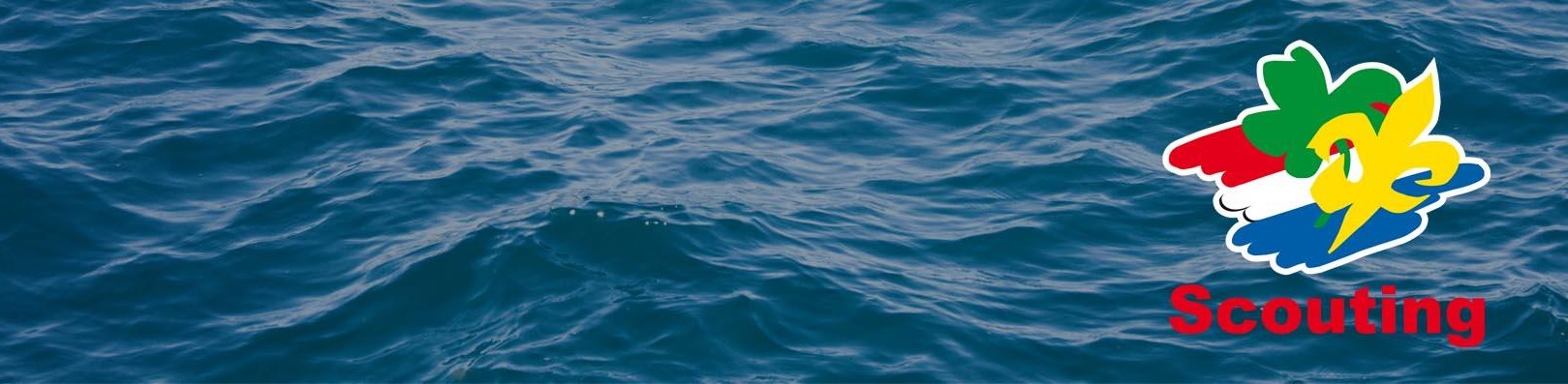 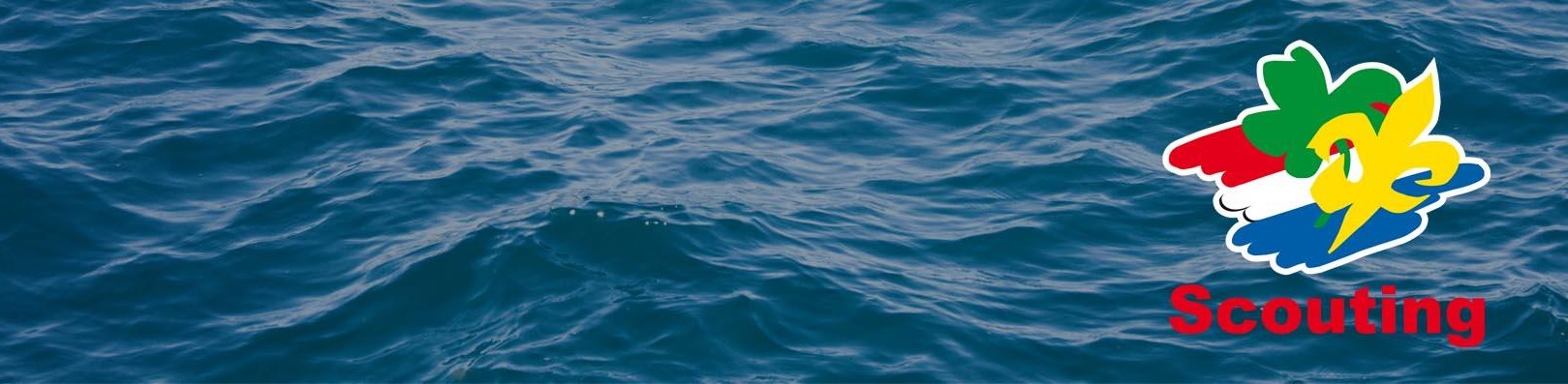 Datum van productie: september 2018Leeftijd: Bevers Duur: 40 minutenGroepsgrootte: (sub)groepen van 4-6 personen Locatie: binnen/buitenKorte inhoud:Door een spel kennis laten maken welke activiteiten er bij welke beverbadge passen.Dit is geen officieel document van Scouting Nederland, maar is door Scouting Nederland geselecteerd omdat het een goed voorbeeld is van hoe je zelf met dit onderwerp aan de slag kunt gaan. Hierdoor kan het zijn datsommige onderdelen van dit document niet geheel overeenkomen met wat Scouting Nederland normaal communiceert.Wat hoort bij wieThema;	de beverbadgesNodig	11 controle badge-basis-kaarten 11 badge-basis-kaarten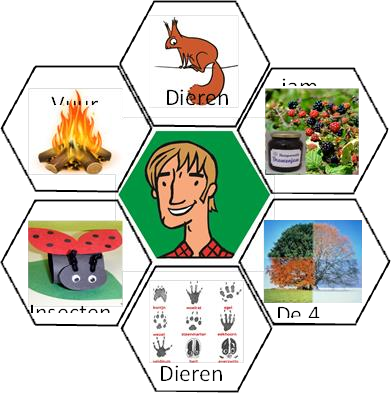 spelkaartjes (11 x 6) SpeluitlegGroot vel PennenMemogeeltjesUitleg;De 11 badge-basis-kaarten worden in het midden neer gelegd.De speelkaartjes worden verdeeld tussen de deelnemers.Doel van het spel is om de plaatjes bij de goede beverbadge te plaatsen.Bij elke badge passen 6 kaartjes.Omstebeurt pakt een deelnemer een kaartje van zijn stapel en legt die bij een beverbadgekaart.Klopt dit, is iedereen het daarmee eens?Als alle kaartjes liggen worden de kaarten bekeken.Heeft een van de deelnemers wel eens gewerkt aan dit badge met zijn bevers.Zo ja; noem een activiteit die gedaan is en schrijft deze op.Zo nee; geef aan waarom niet en schrijf dit op.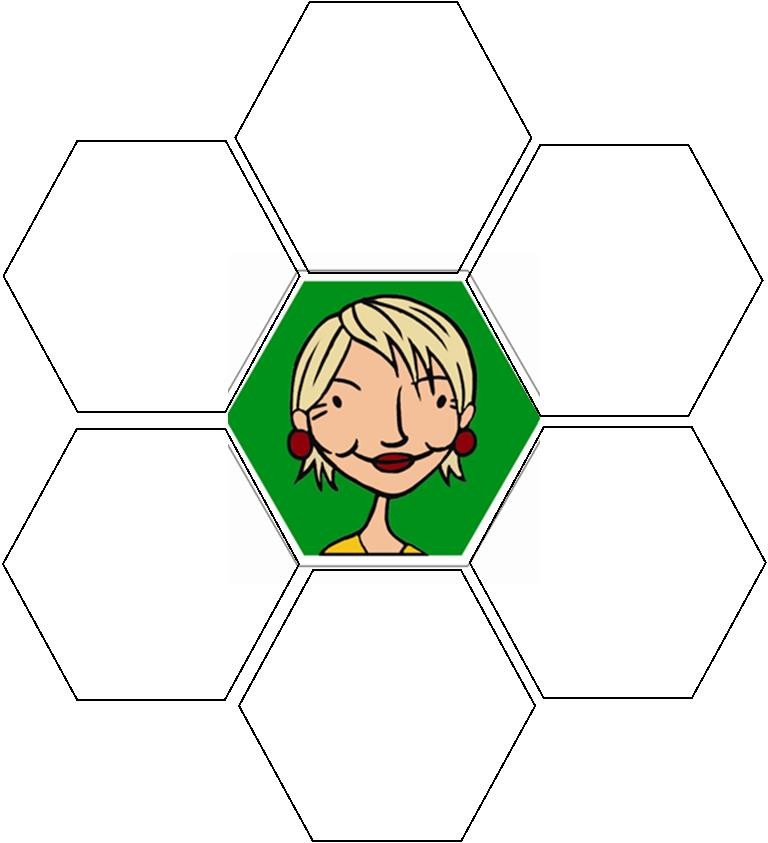 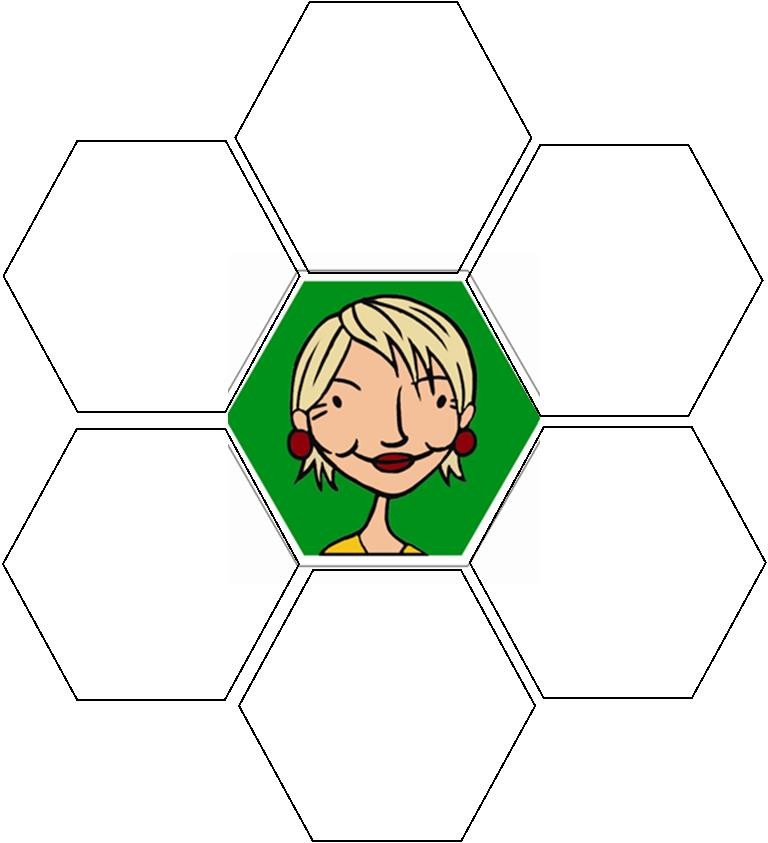 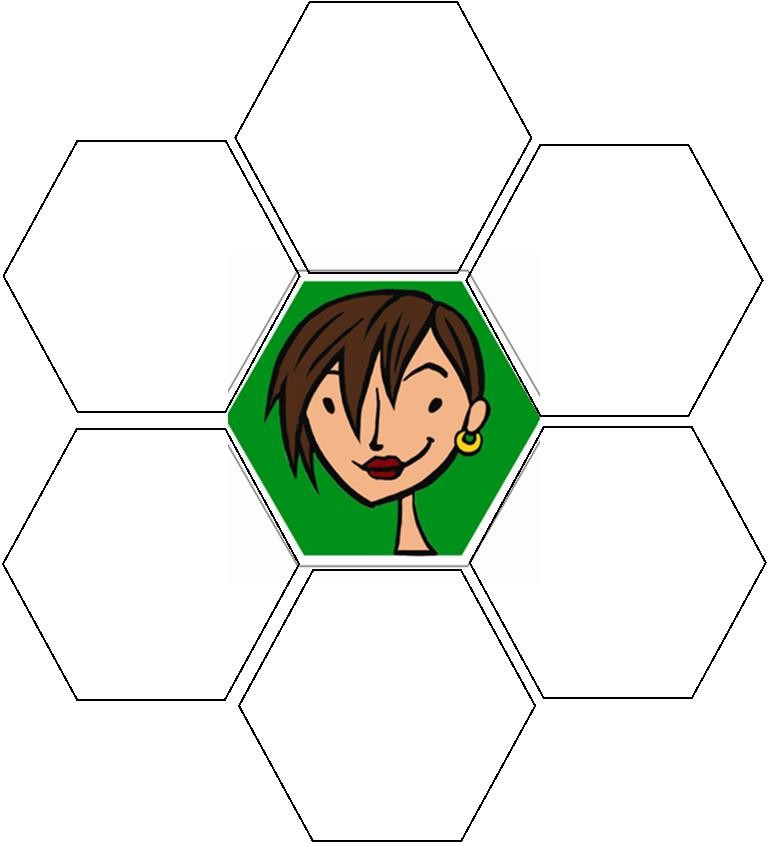 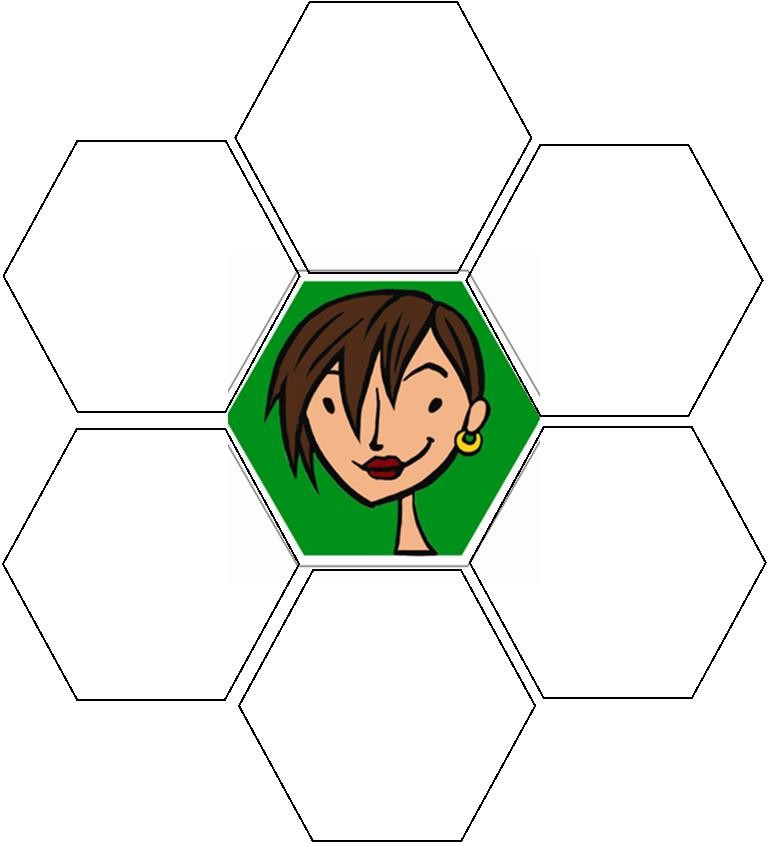 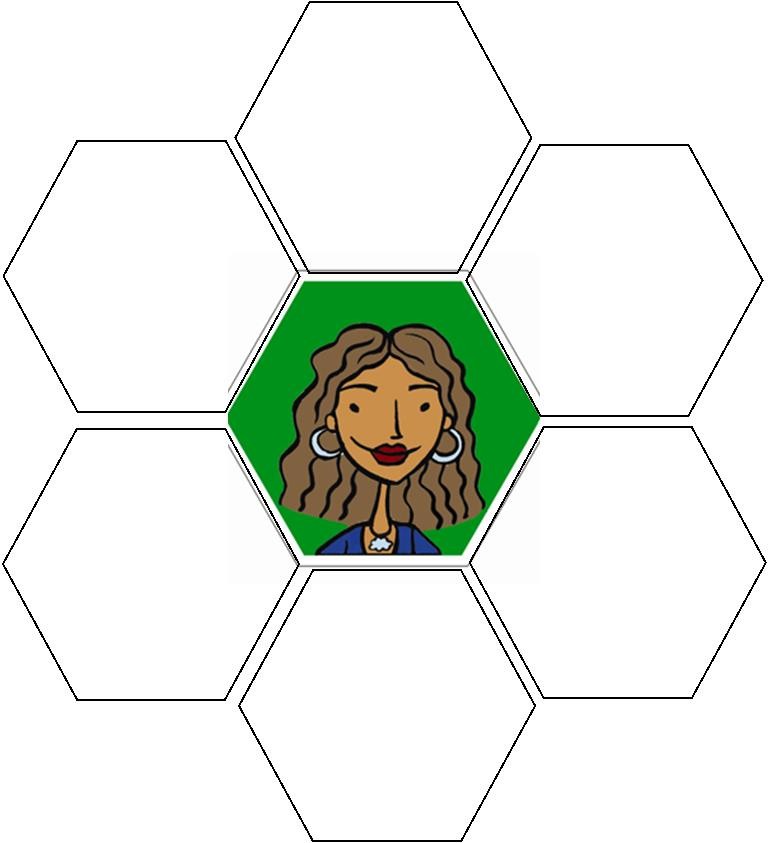 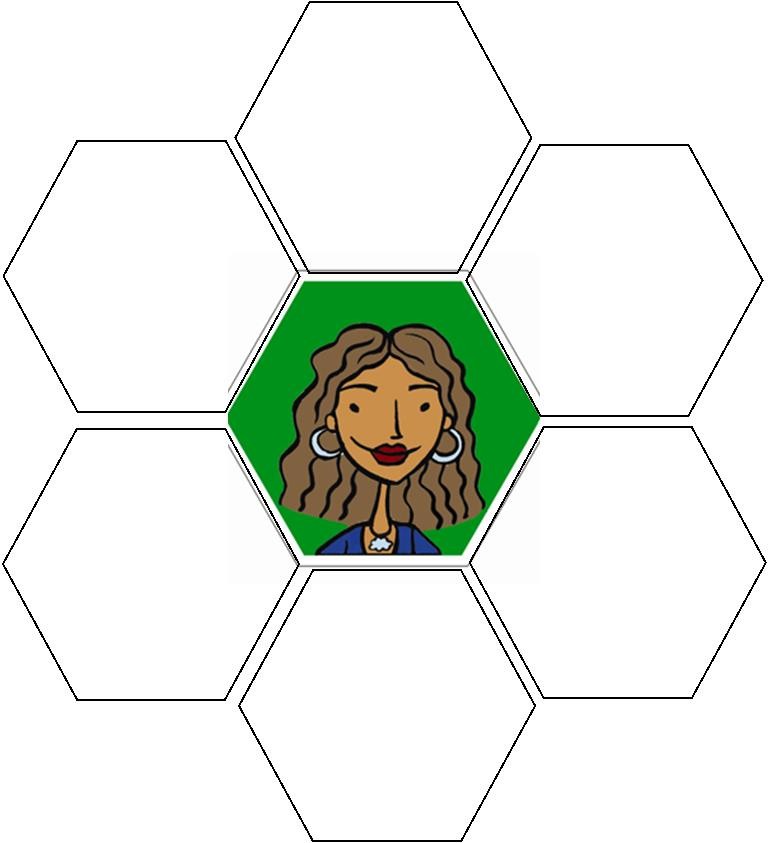 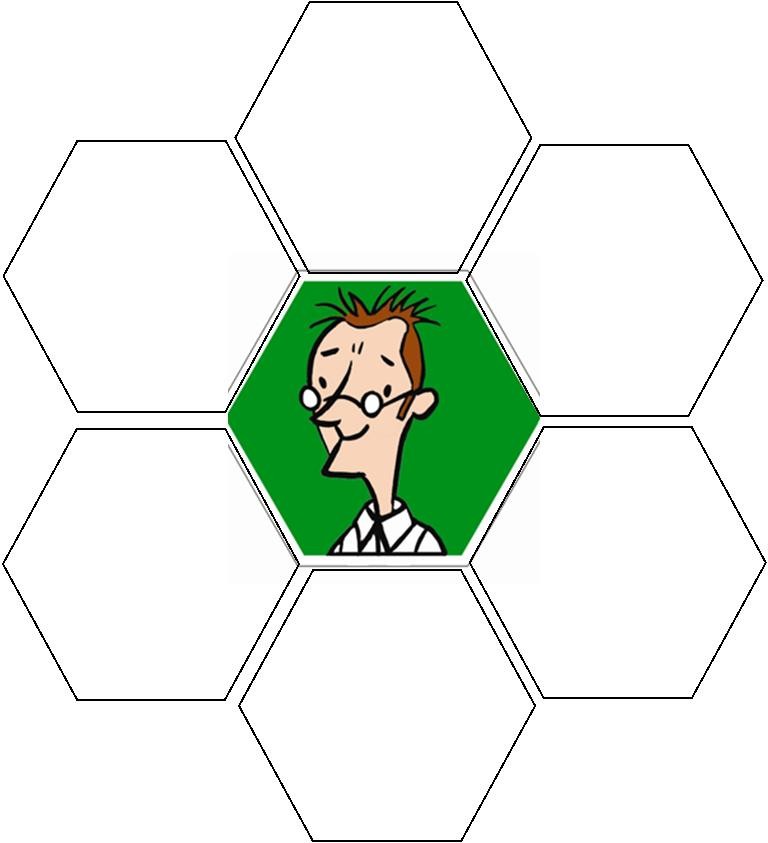 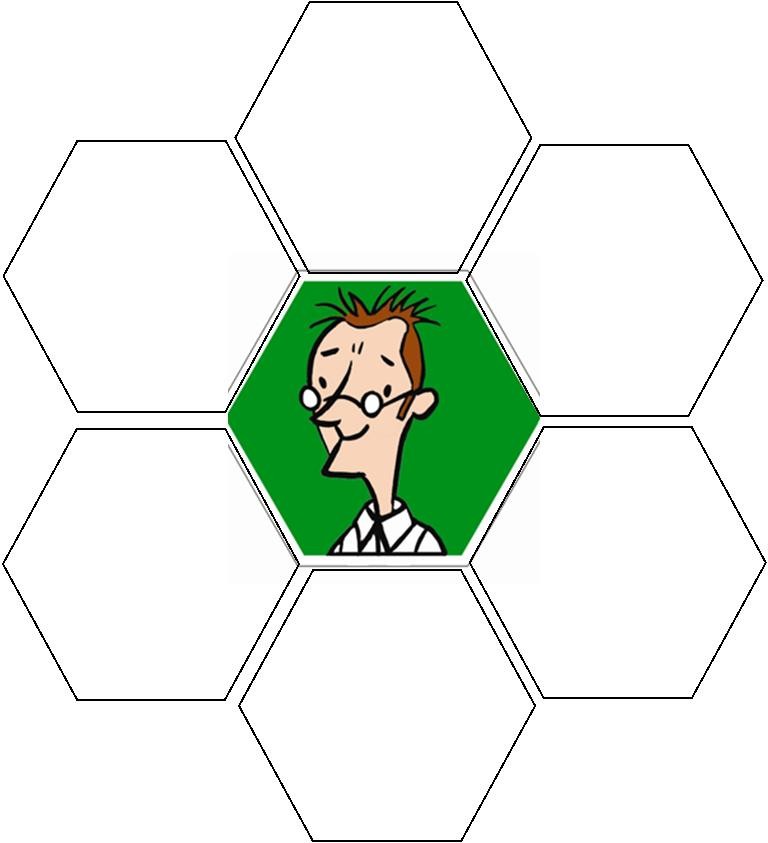 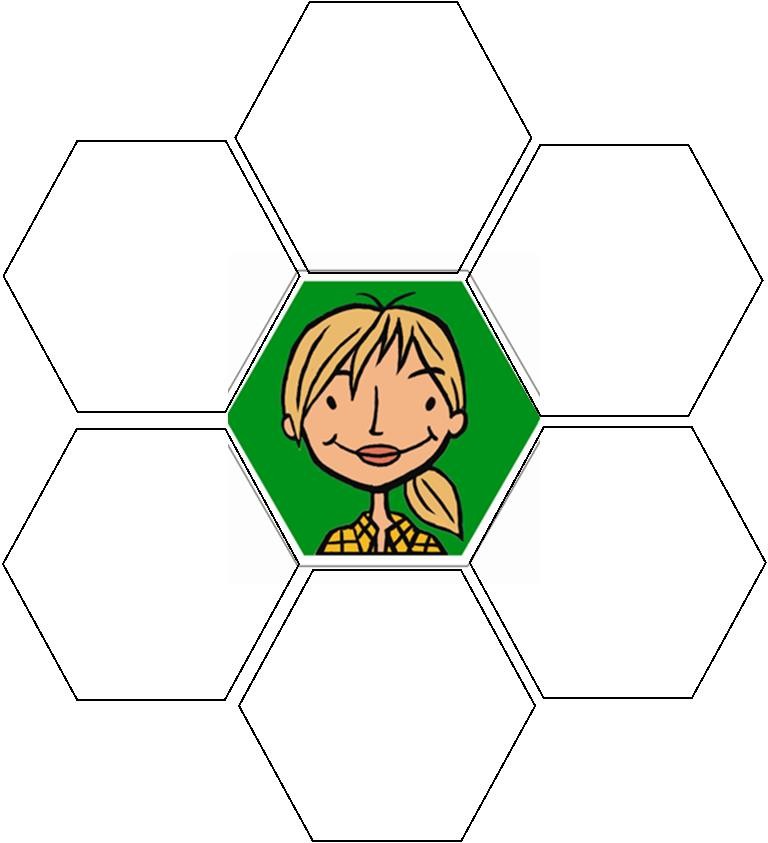 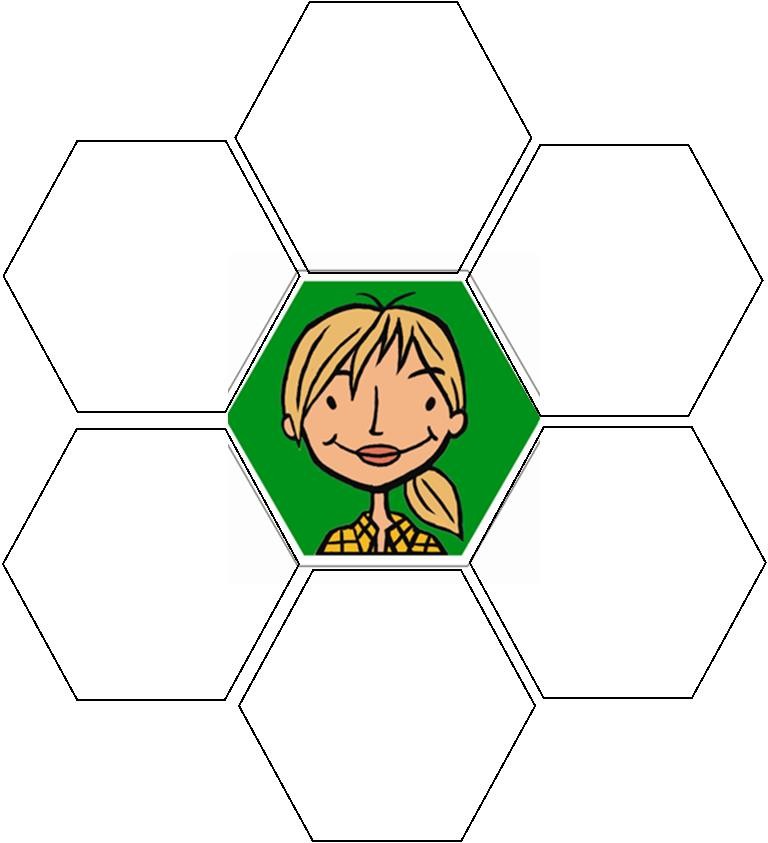 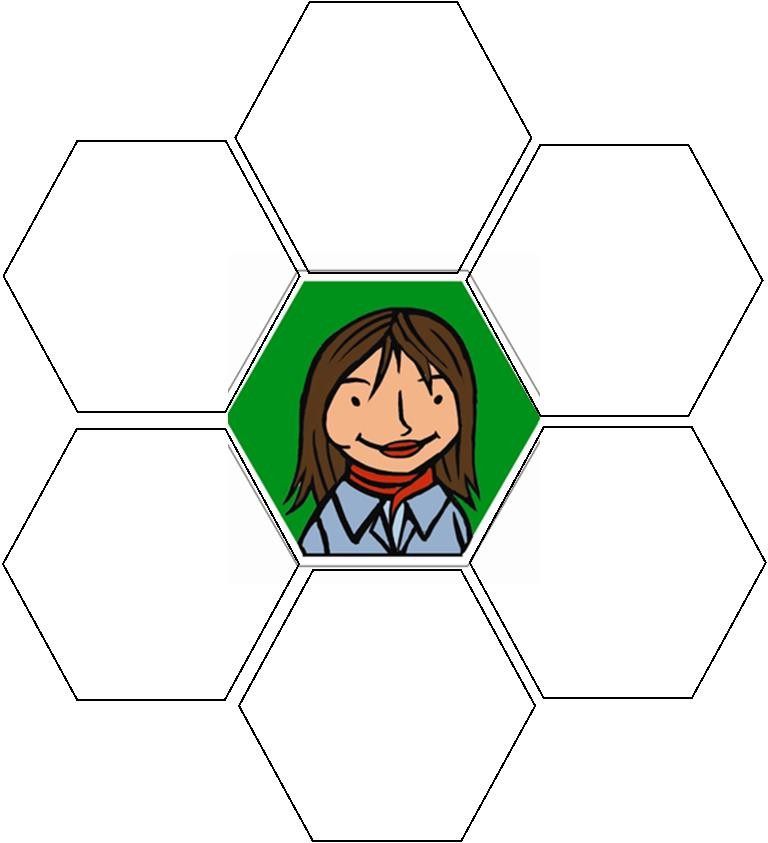 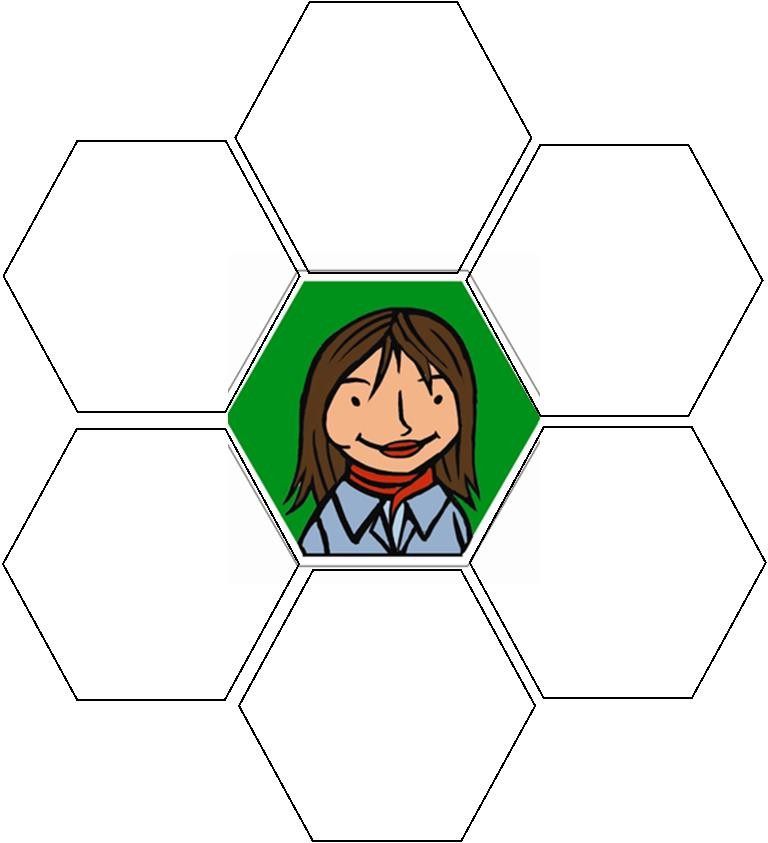 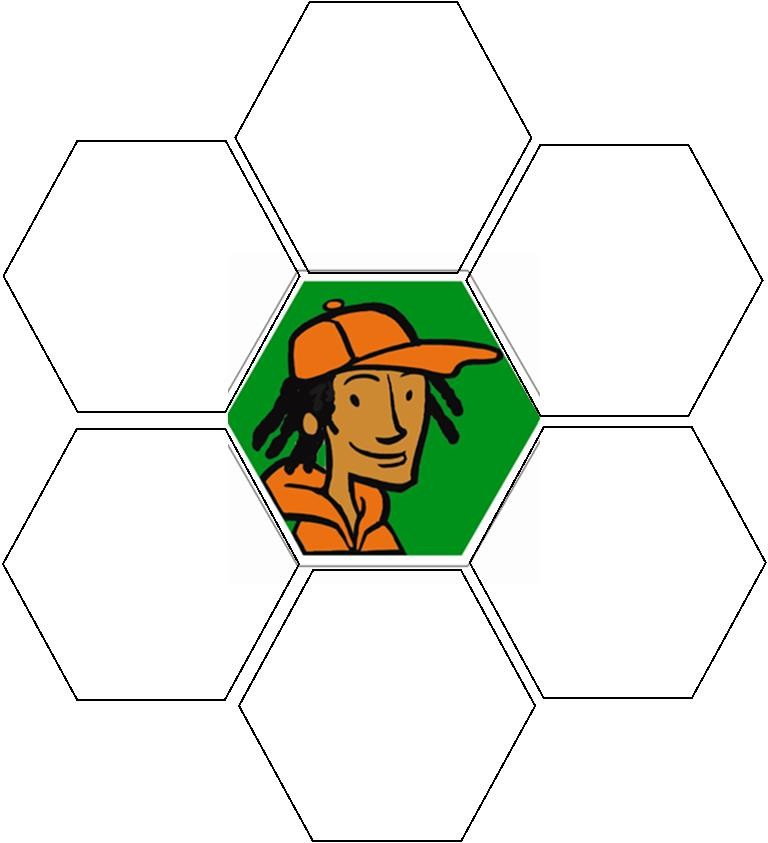 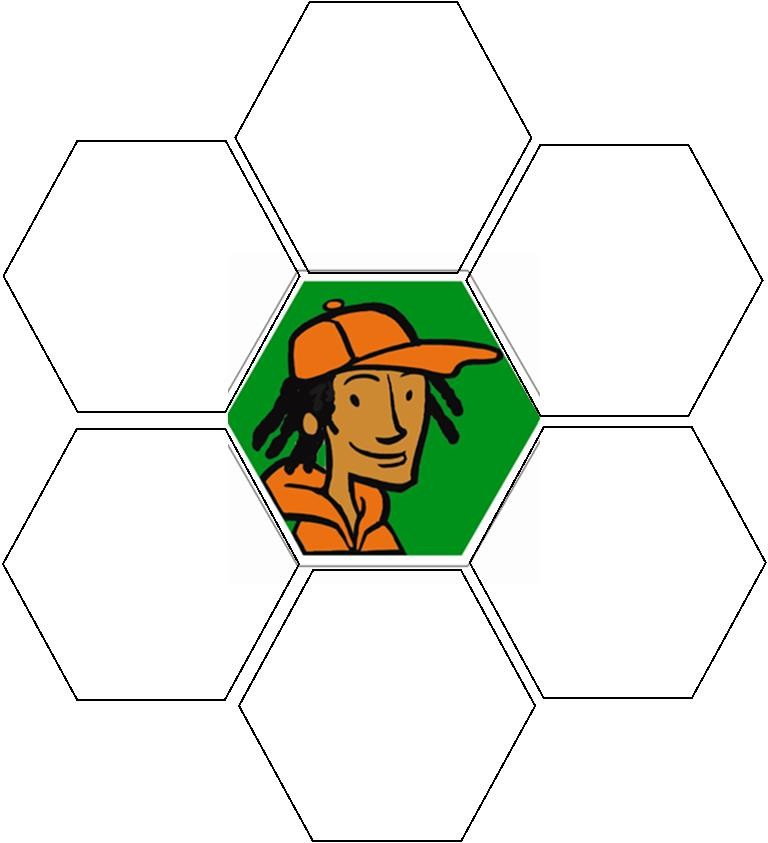 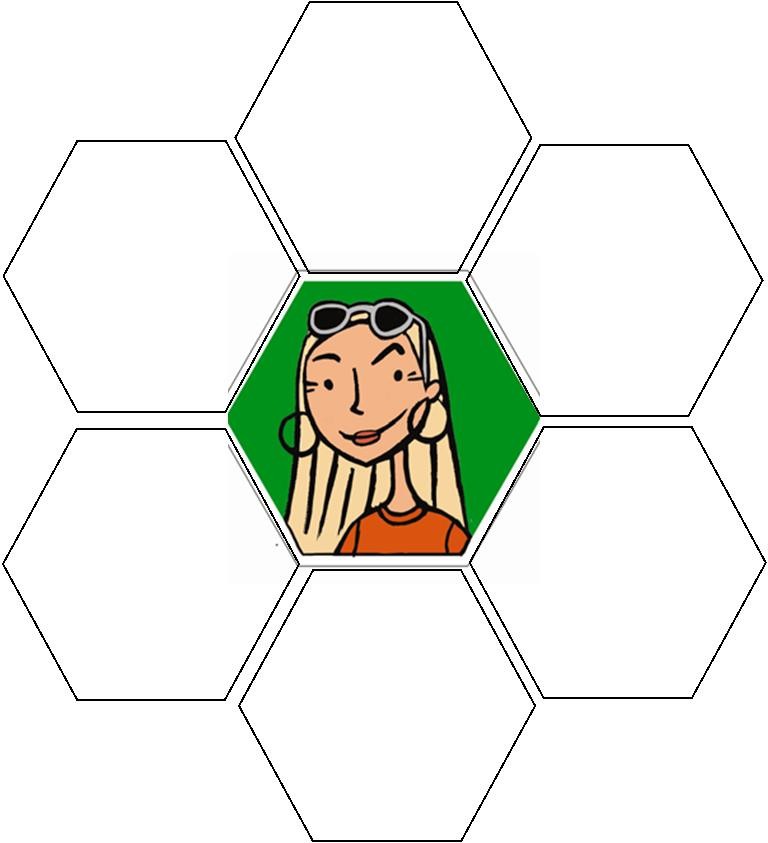 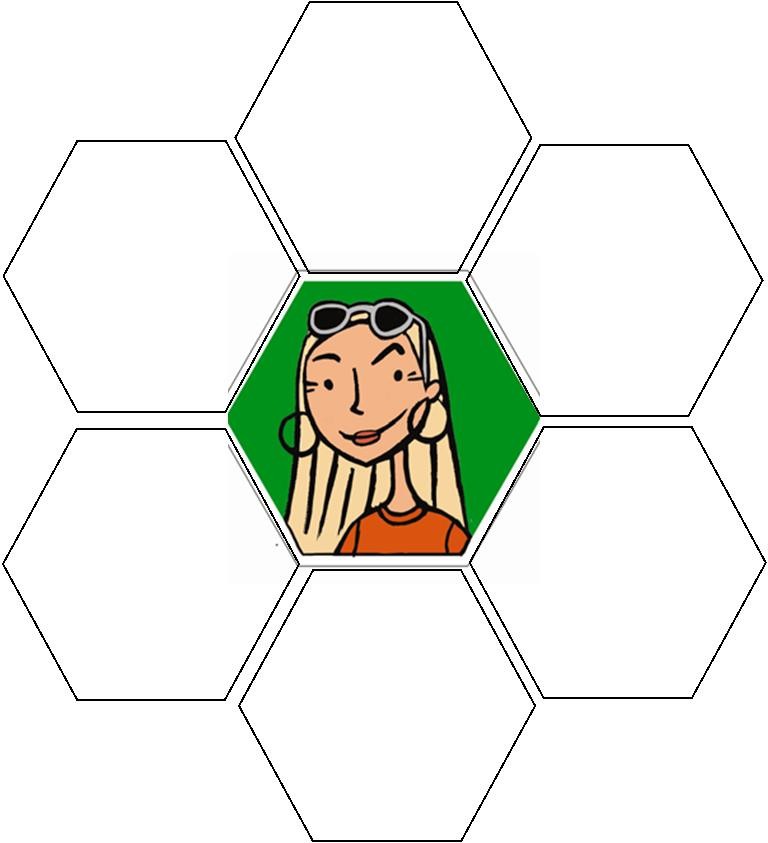 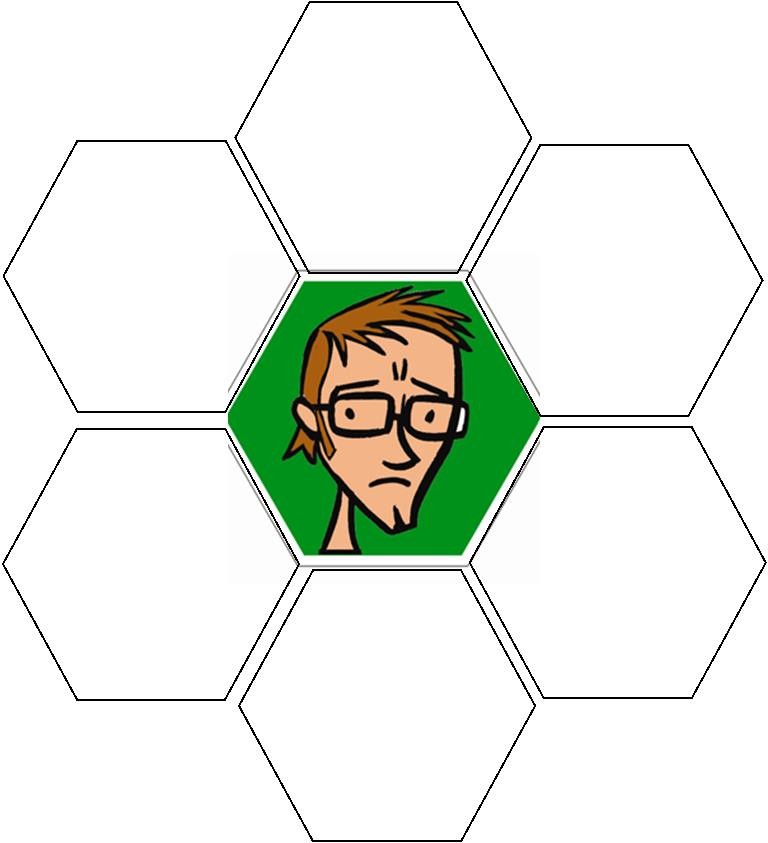 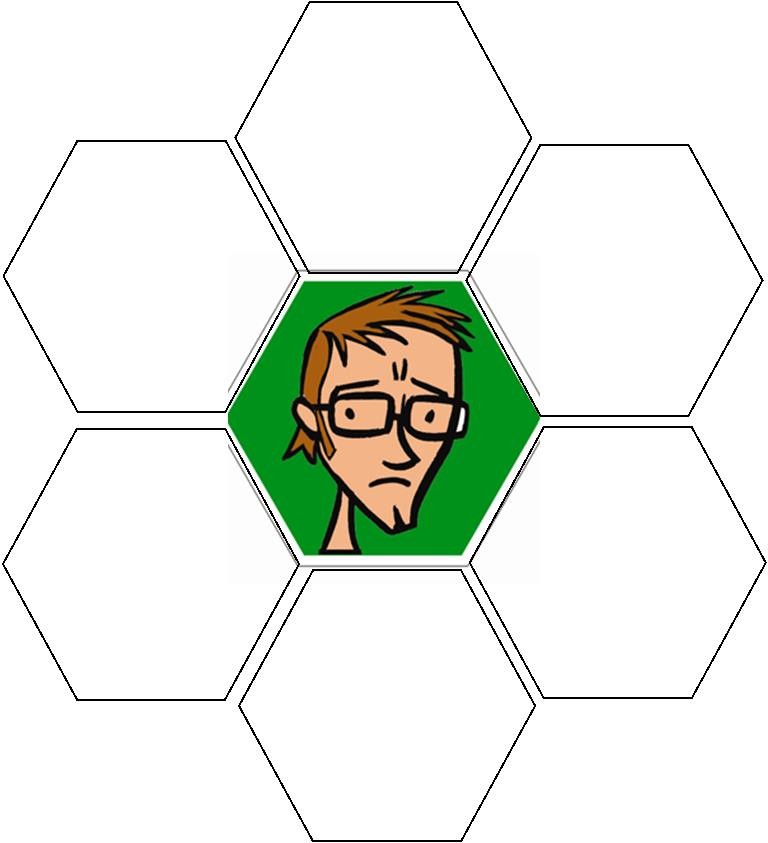 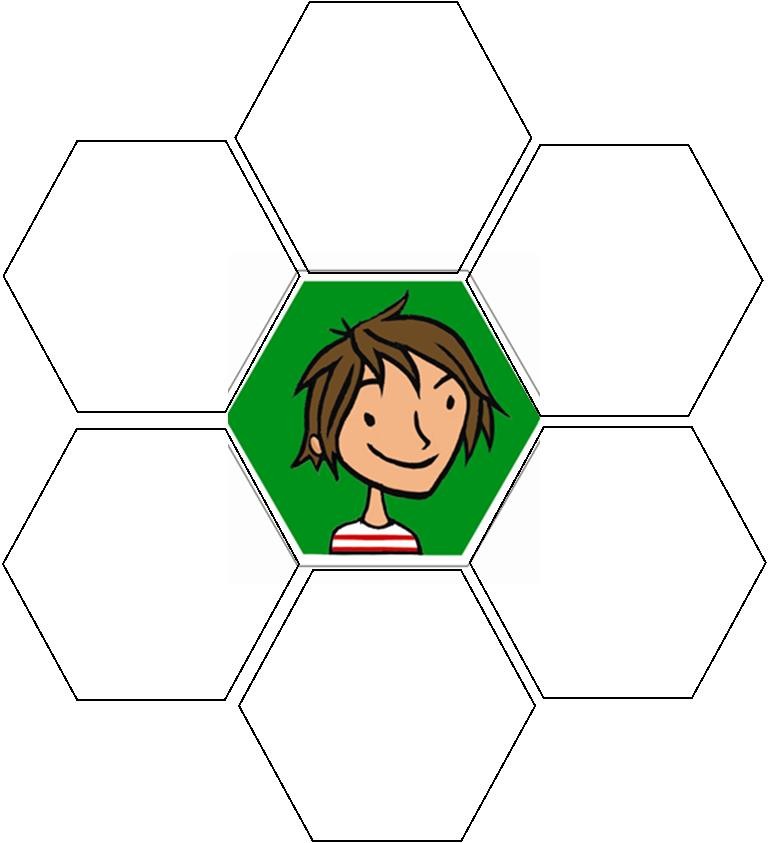 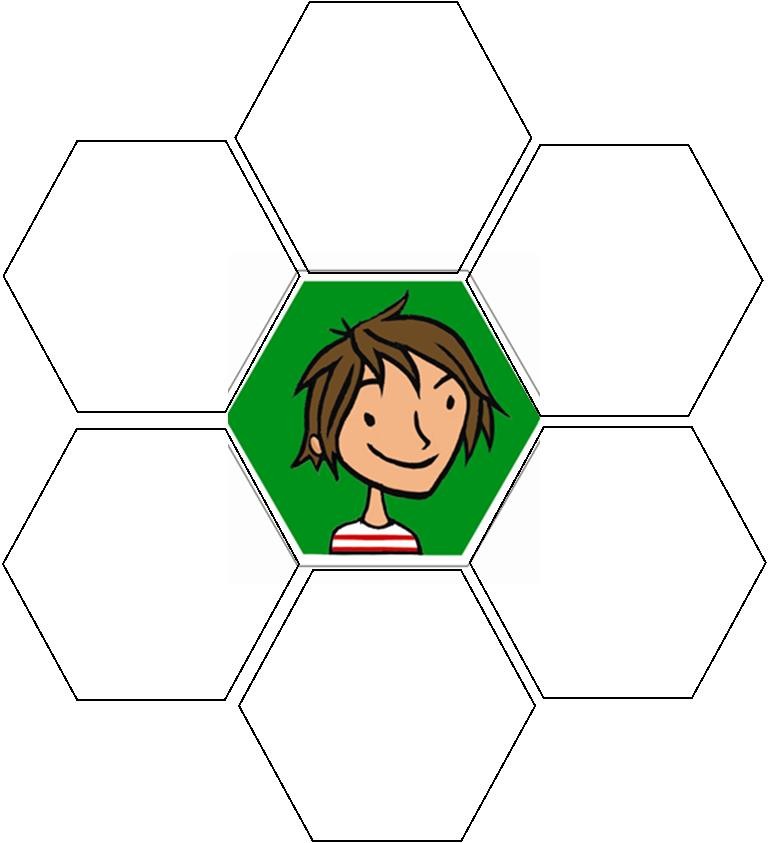 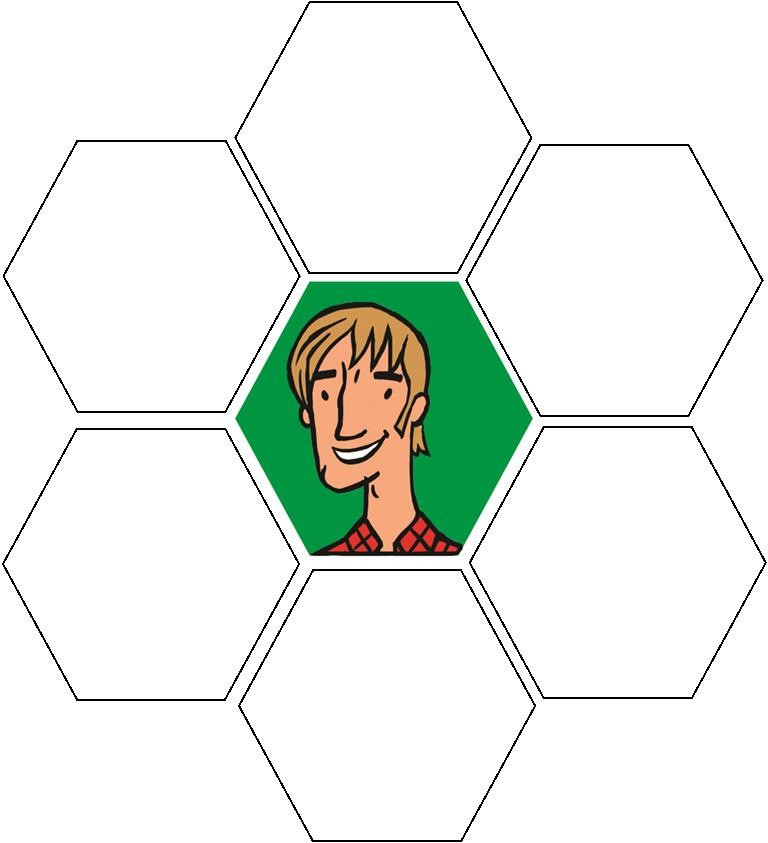 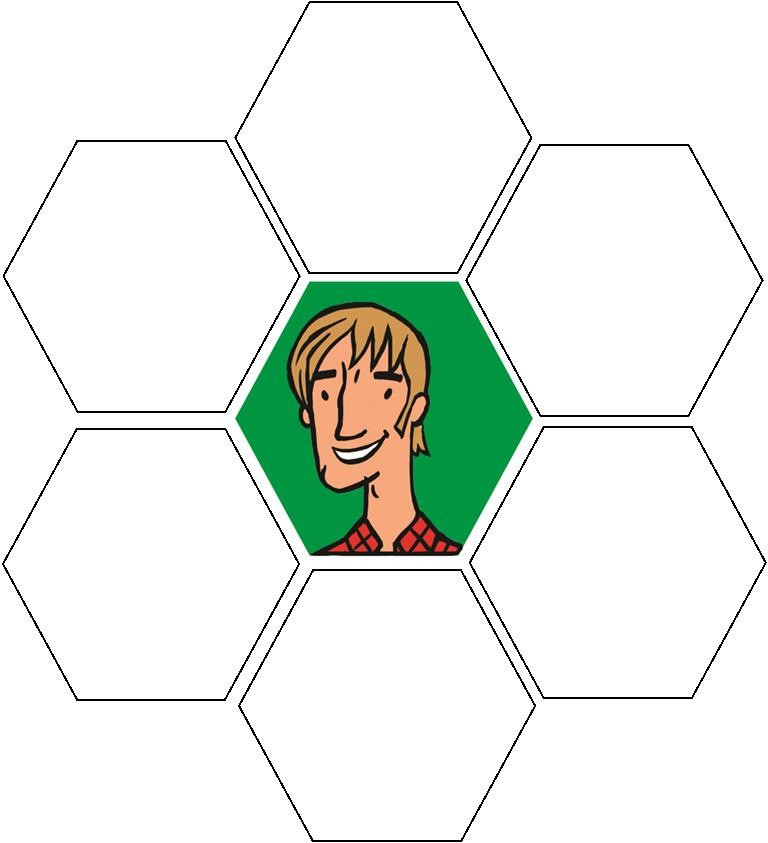 VuurInsectenDierenleren kennenjam makenDe 4 seizoenen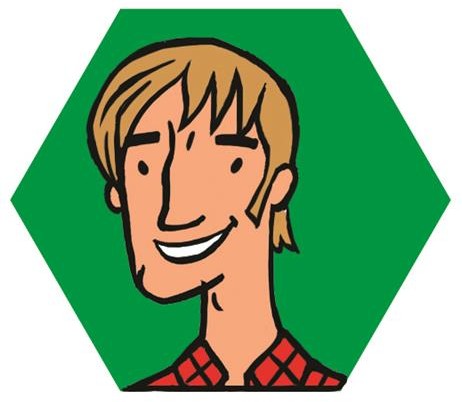 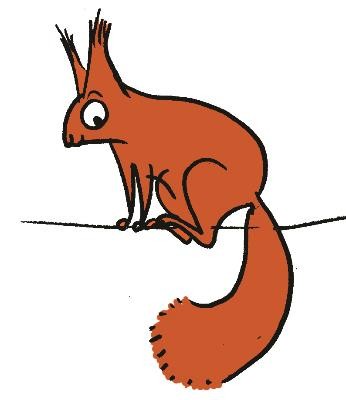 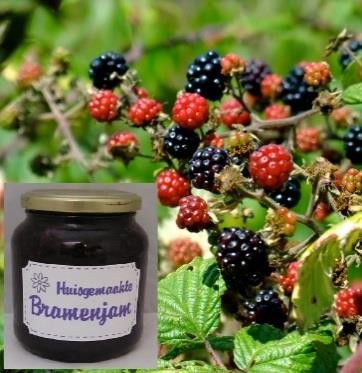 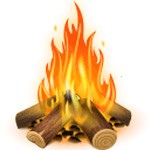 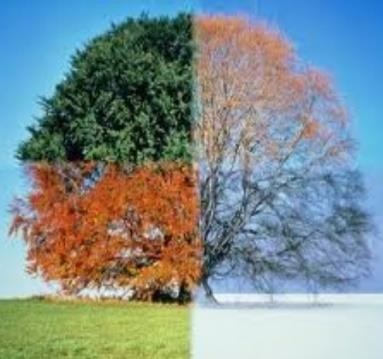 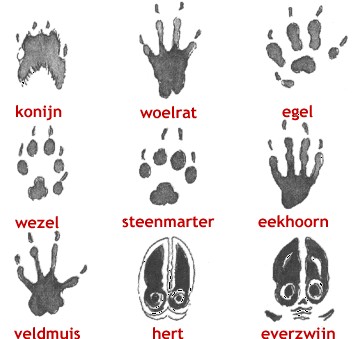 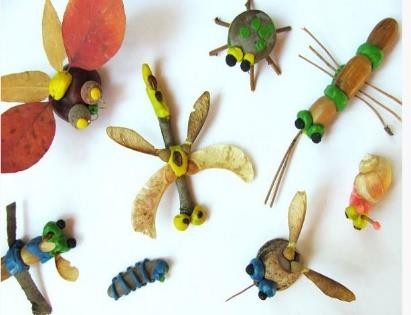 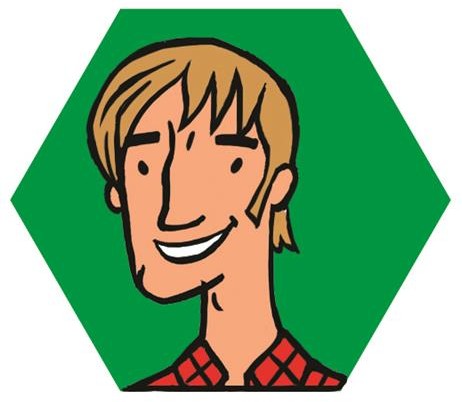 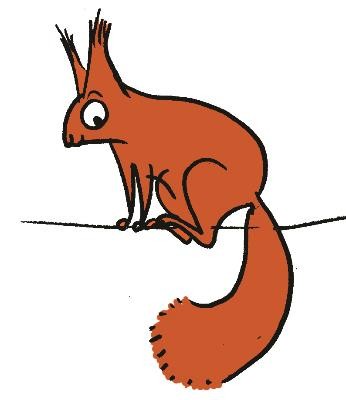 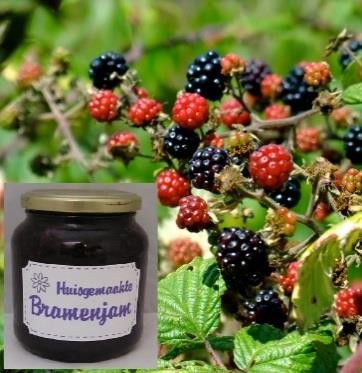 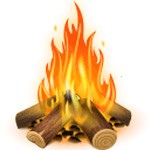 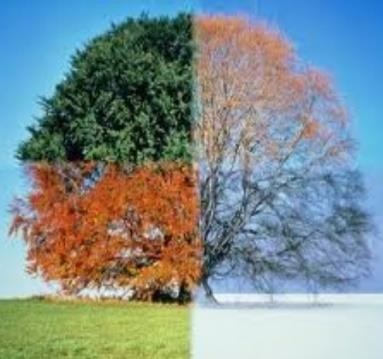 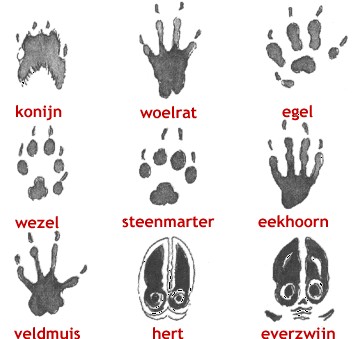 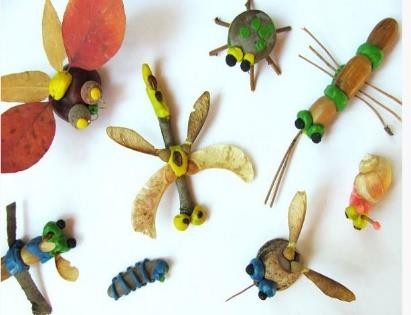 DierensporenvolgenSchilderen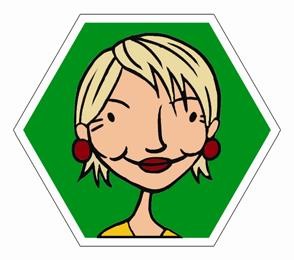 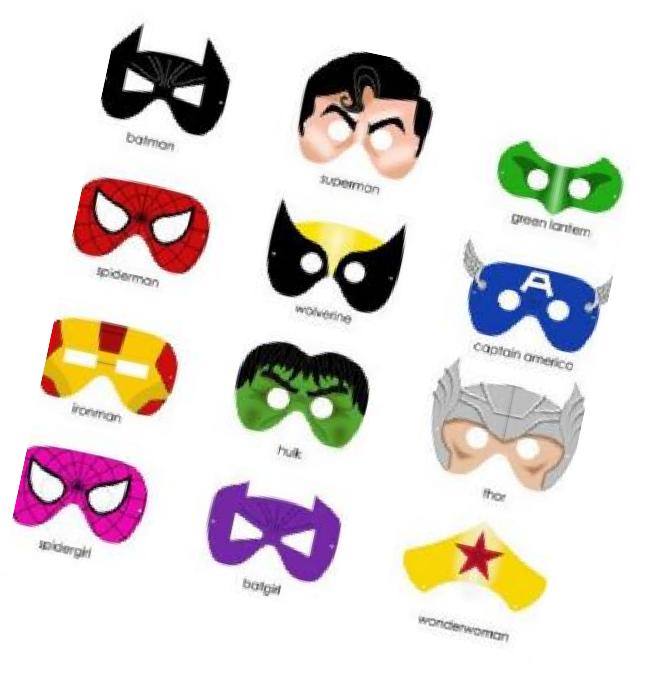 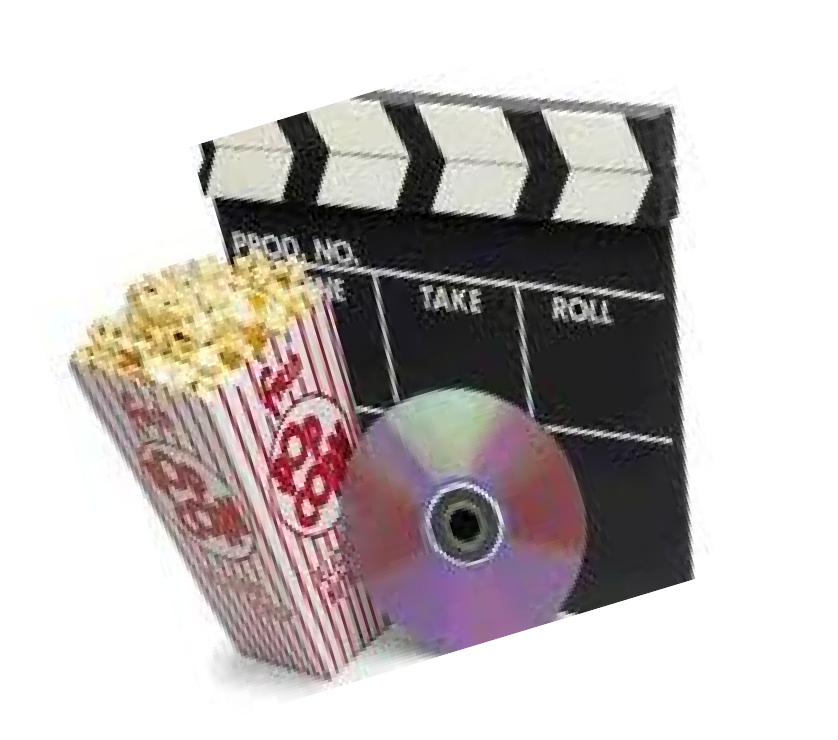 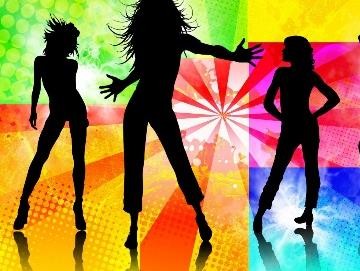 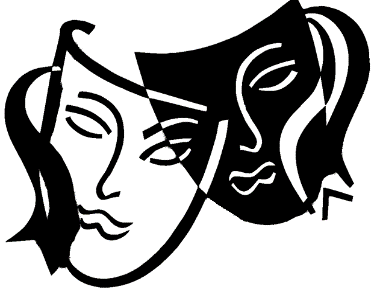 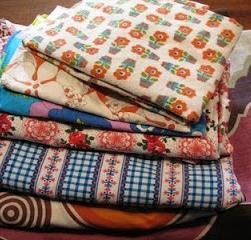 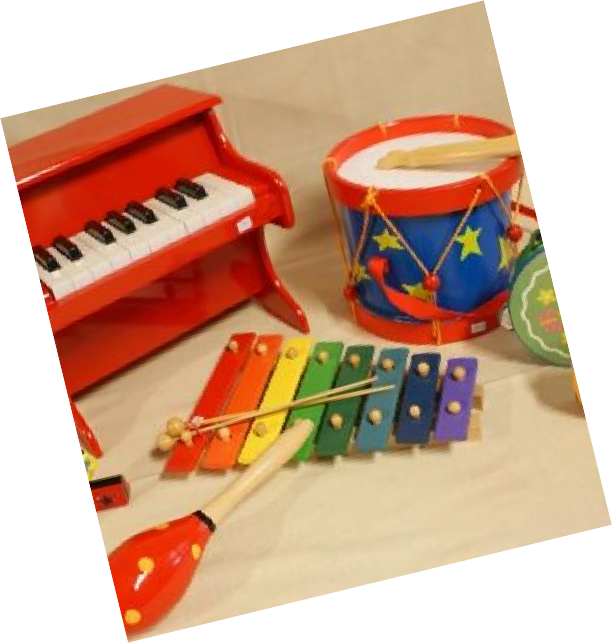 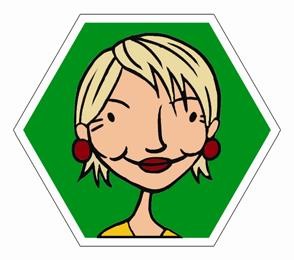 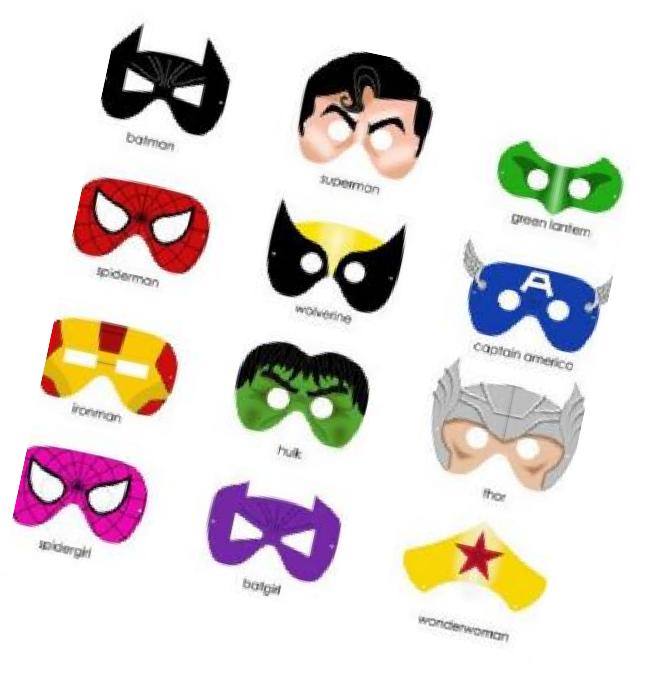 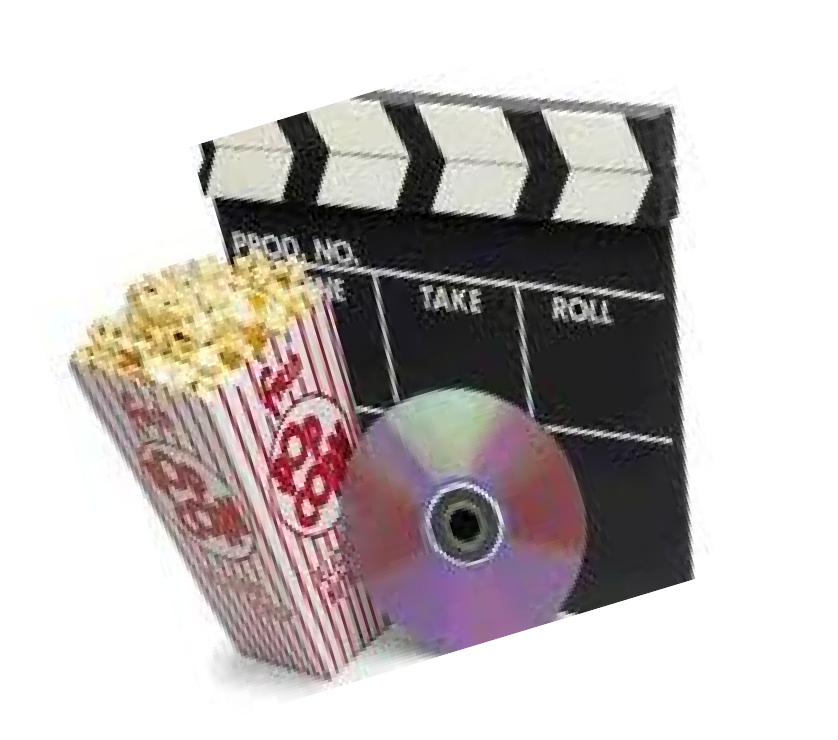 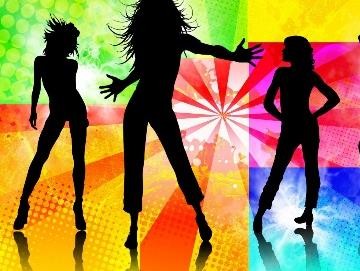 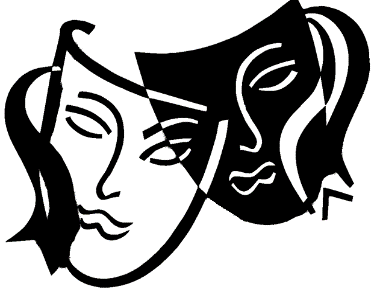 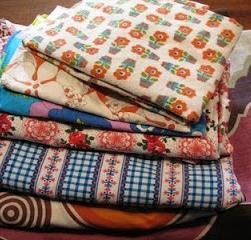 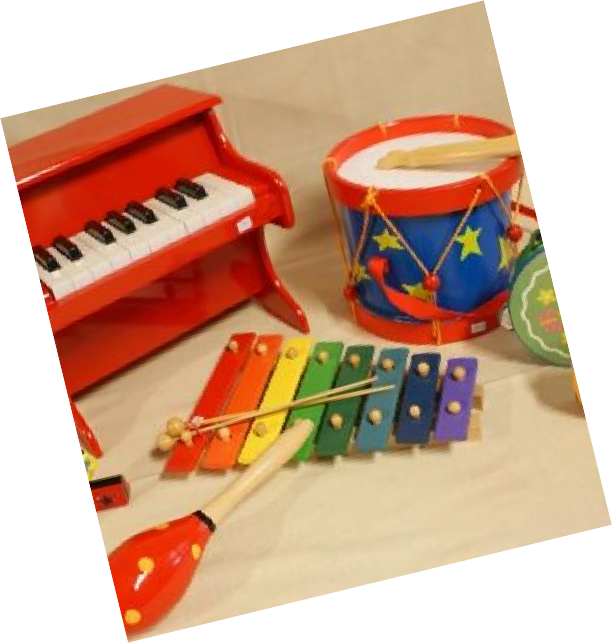 Maskers makenDansenMuziekFilm kijkenToneelLappen stofSchilderen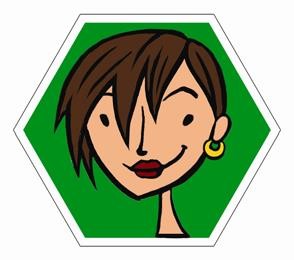 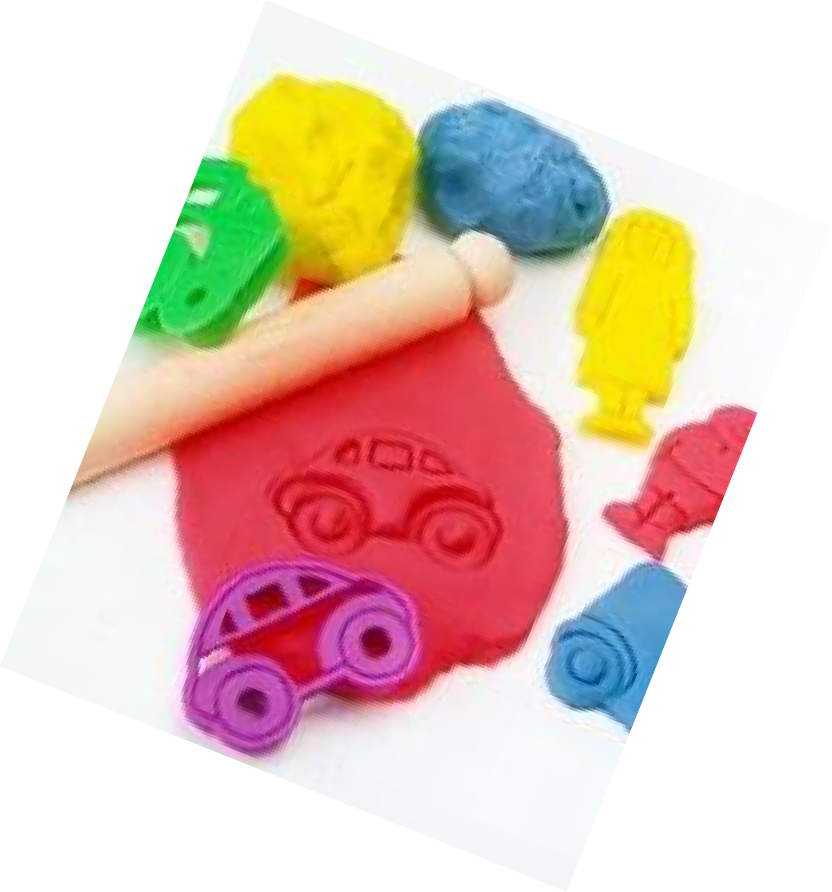 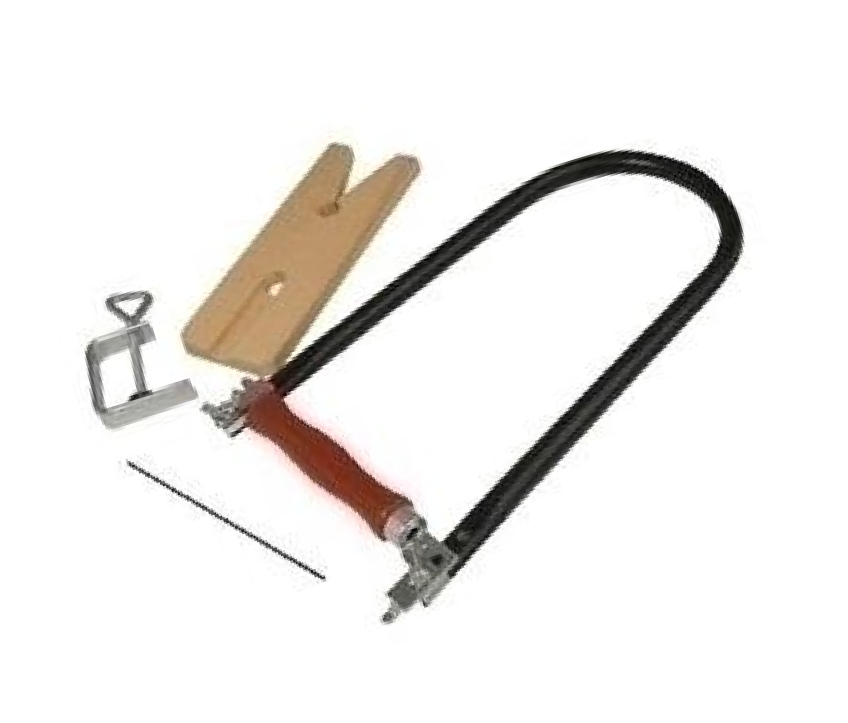 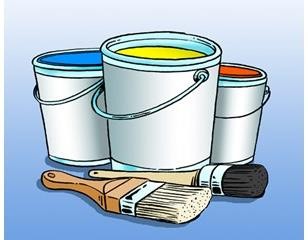 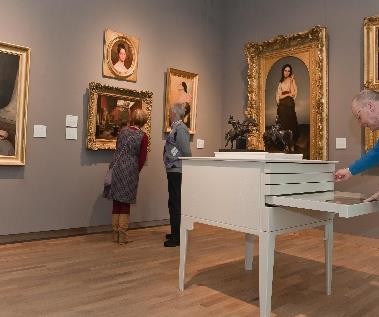 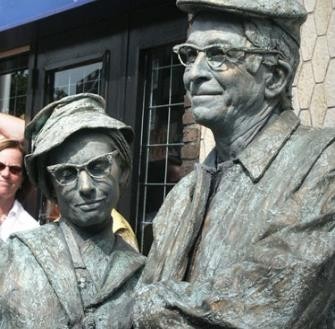 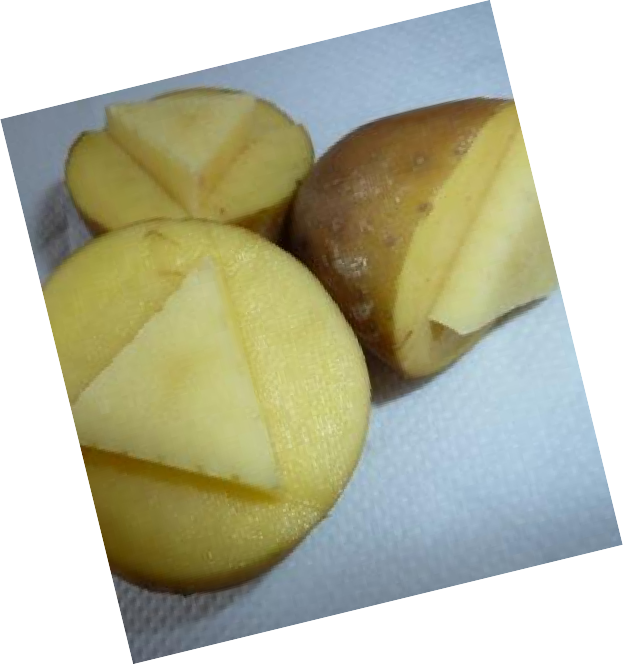 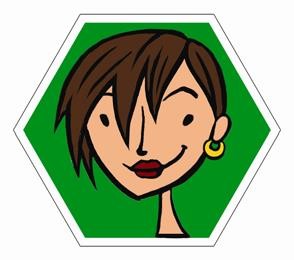 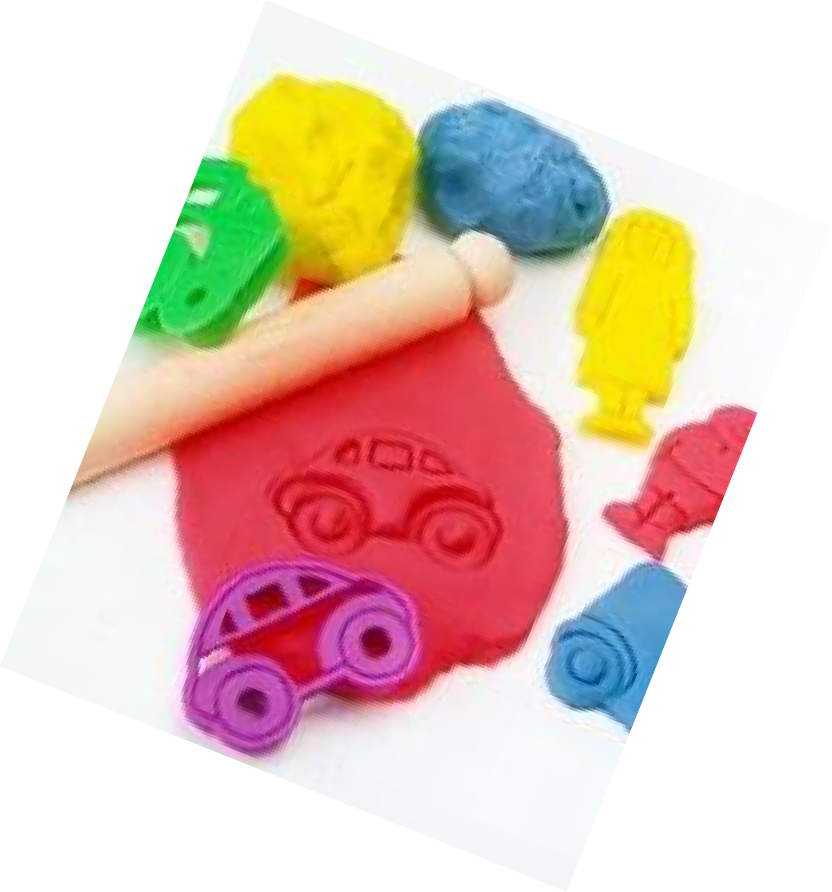 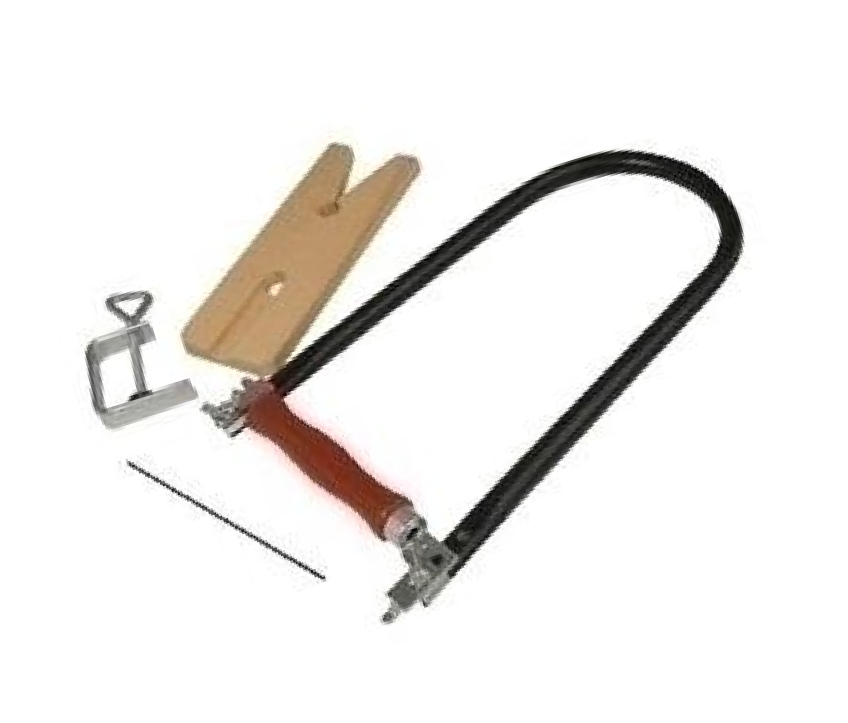 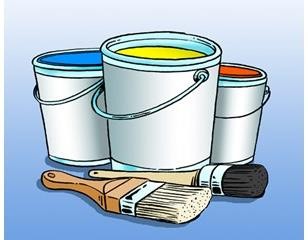 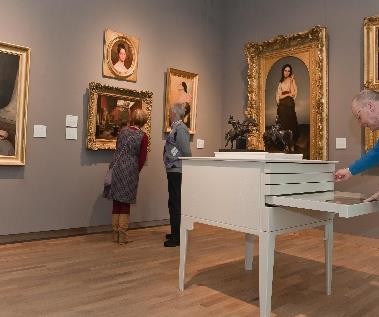 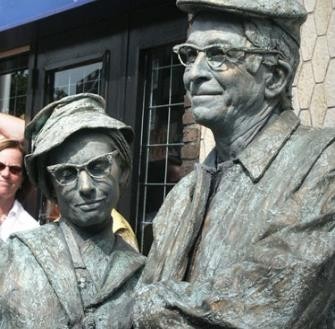 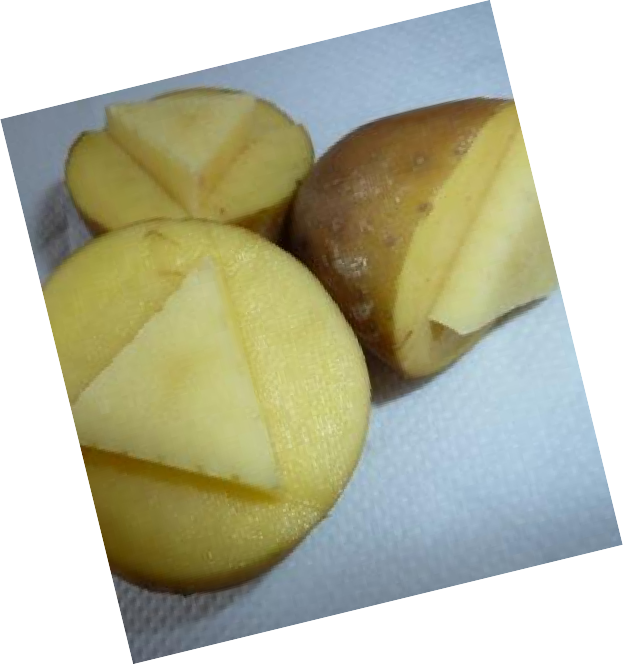 KleienFiguurzagenAardappel StempelsMuseumLevendstandbeeldGeloof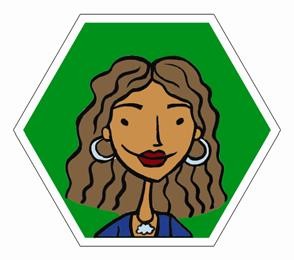 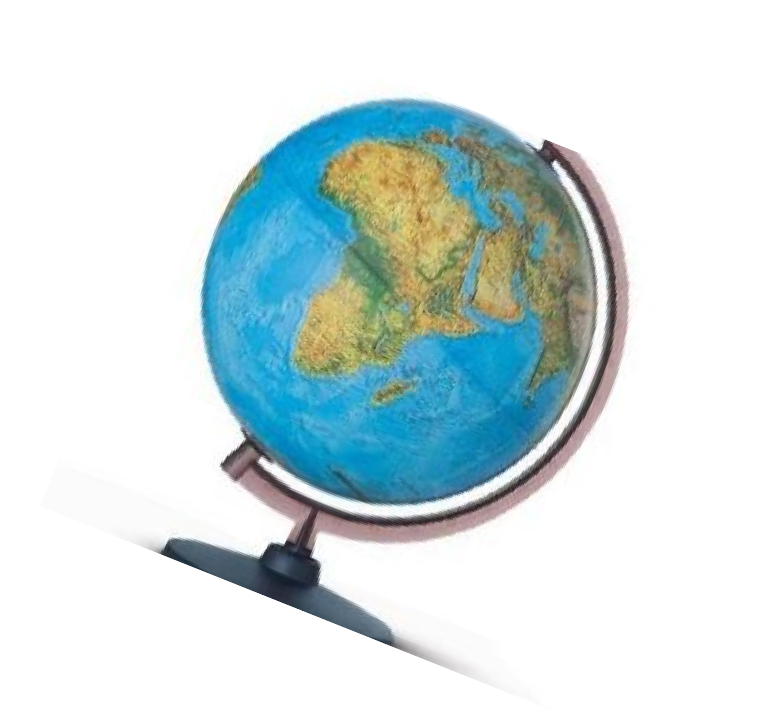 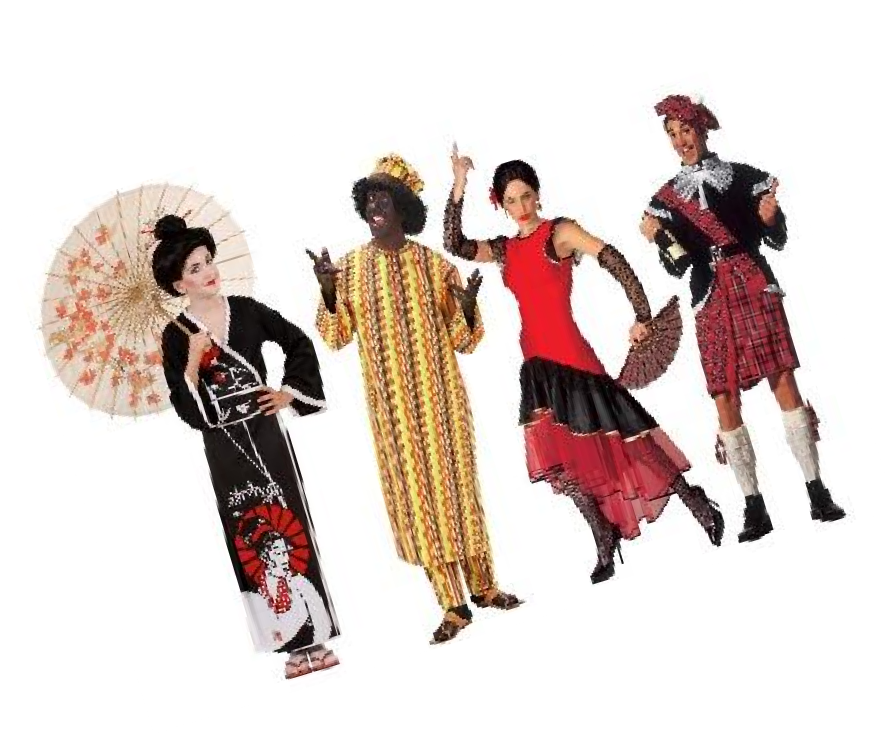 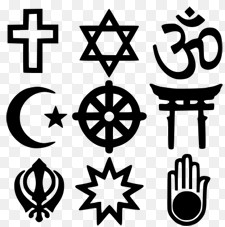 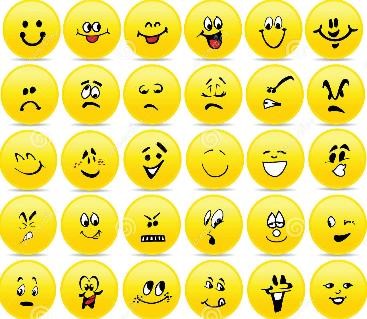 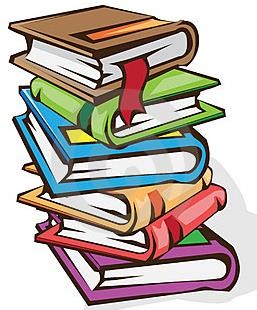 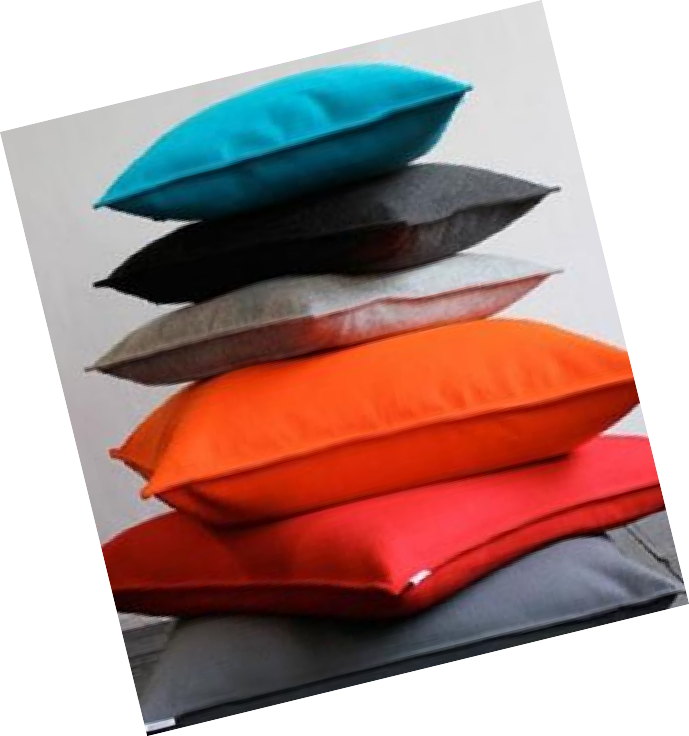 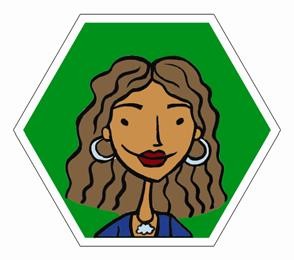 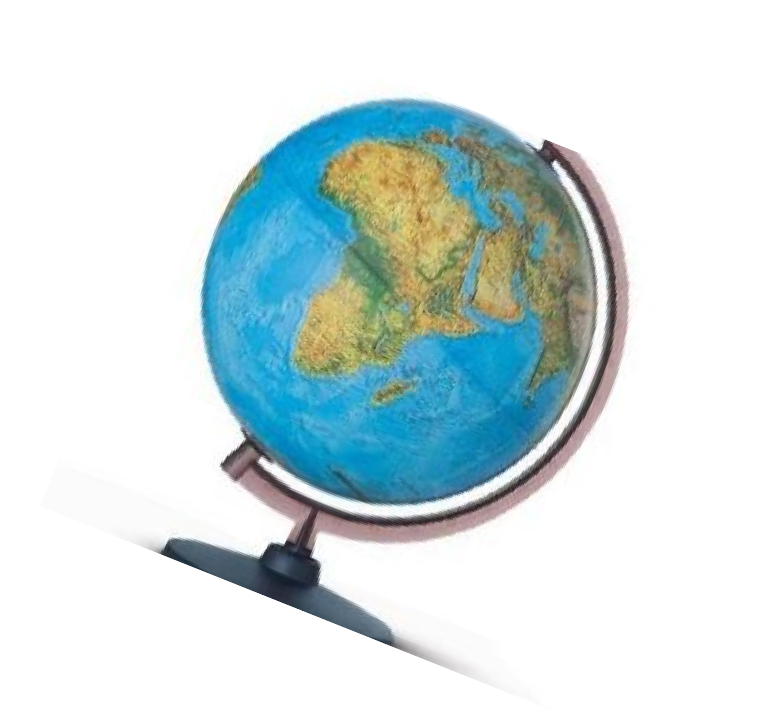 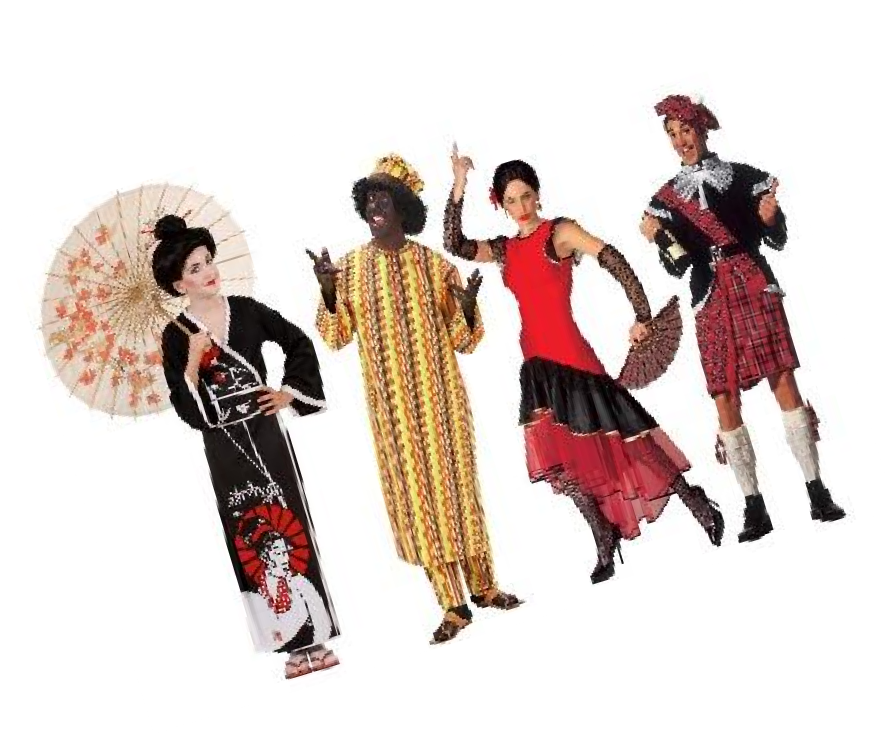 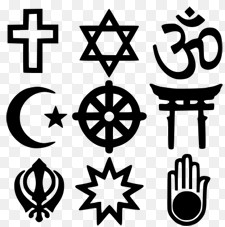 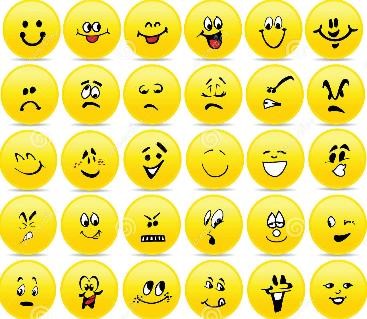 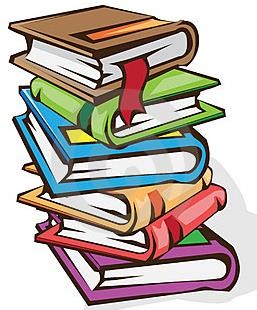 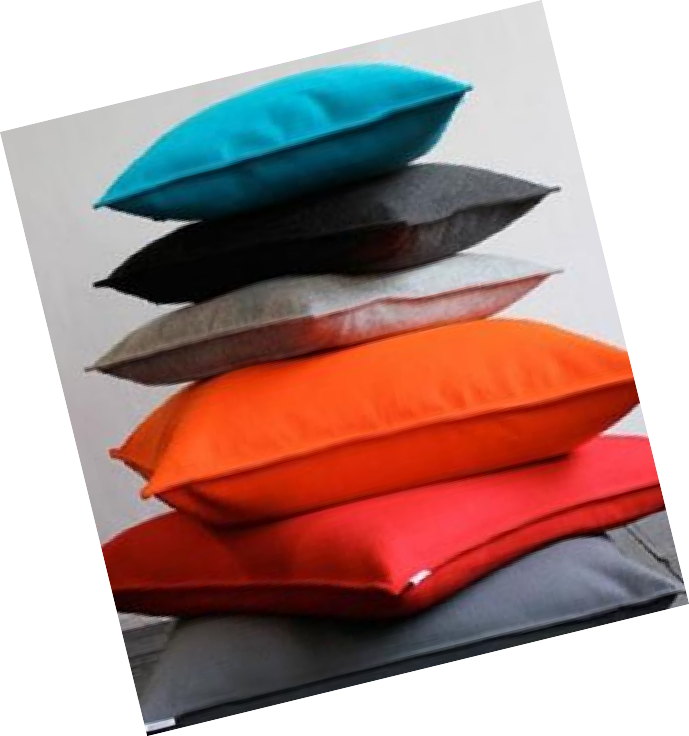 WereldwijdverkledenKussensEmotiesBoeken Lezenpuzzelen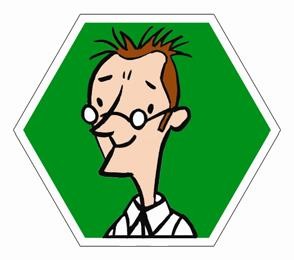 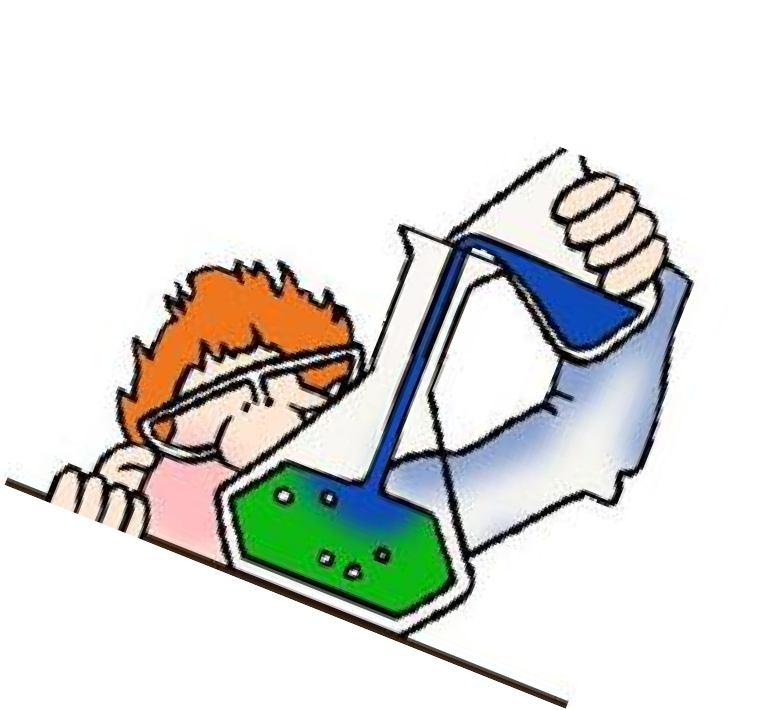 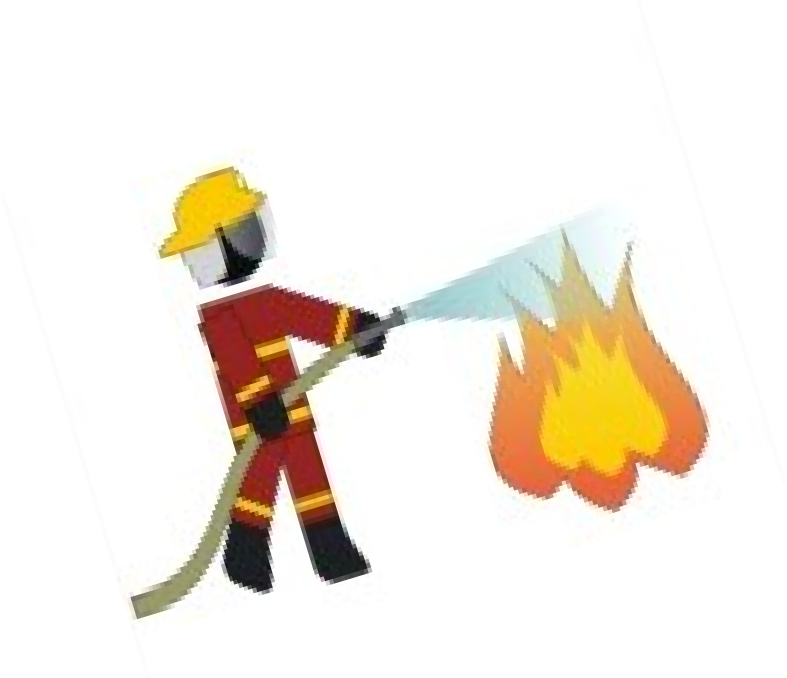 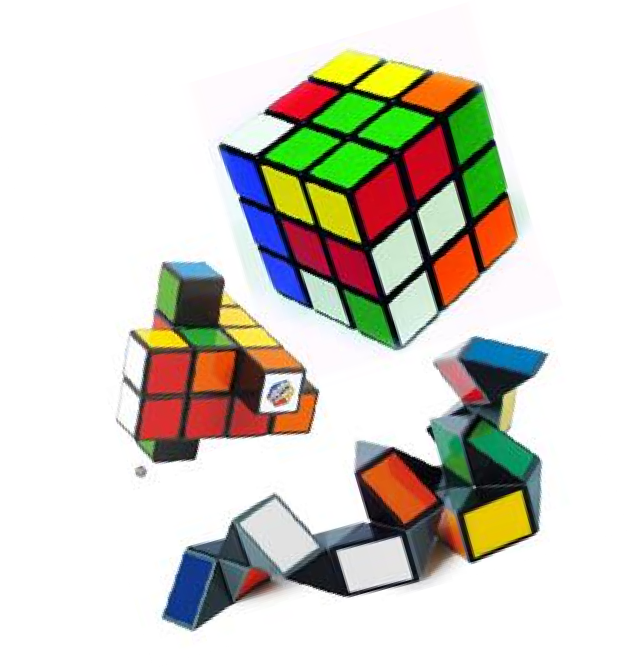 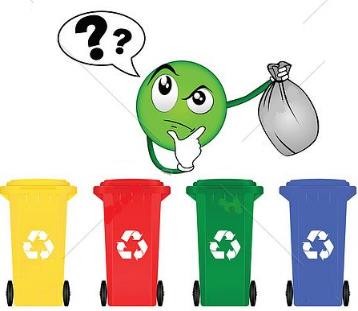 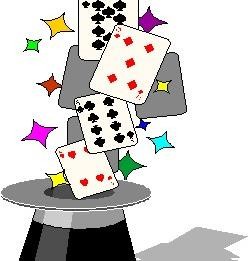 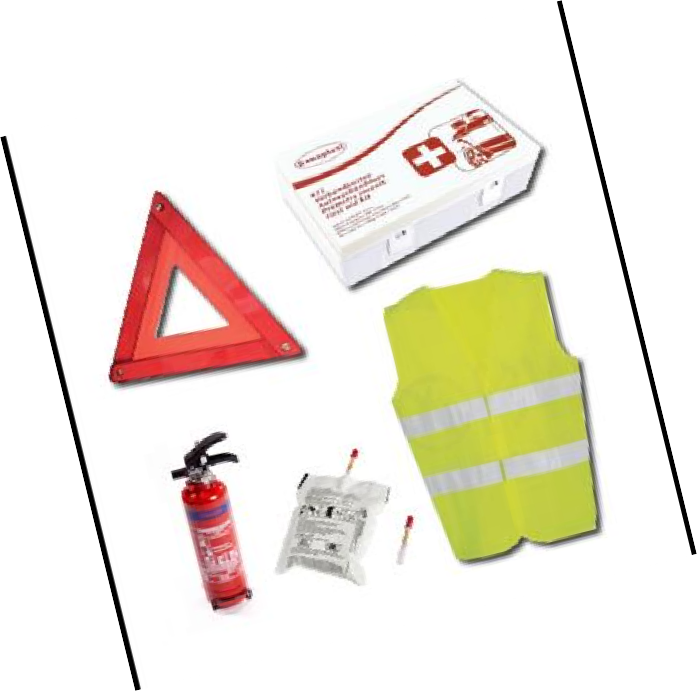 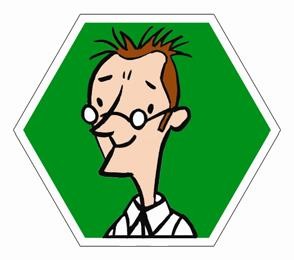 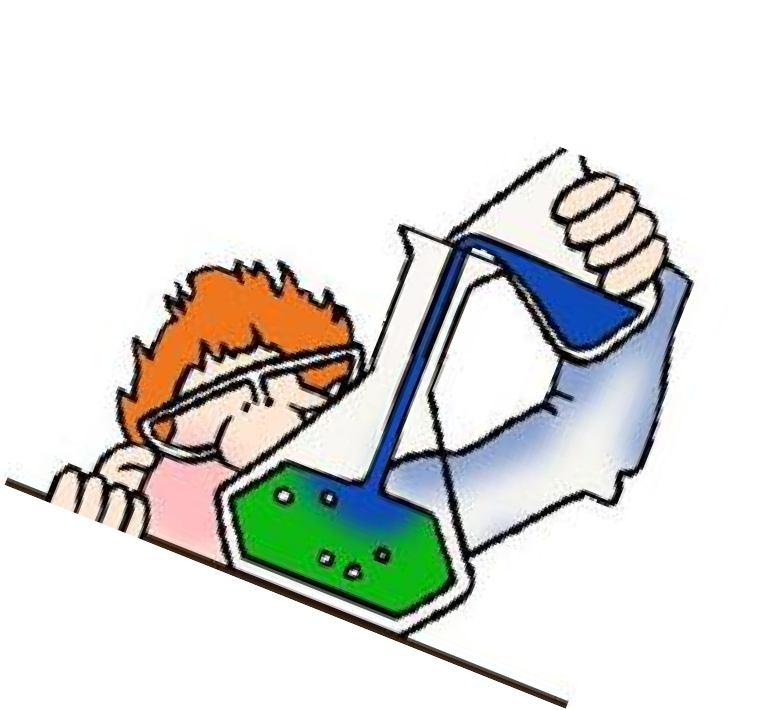 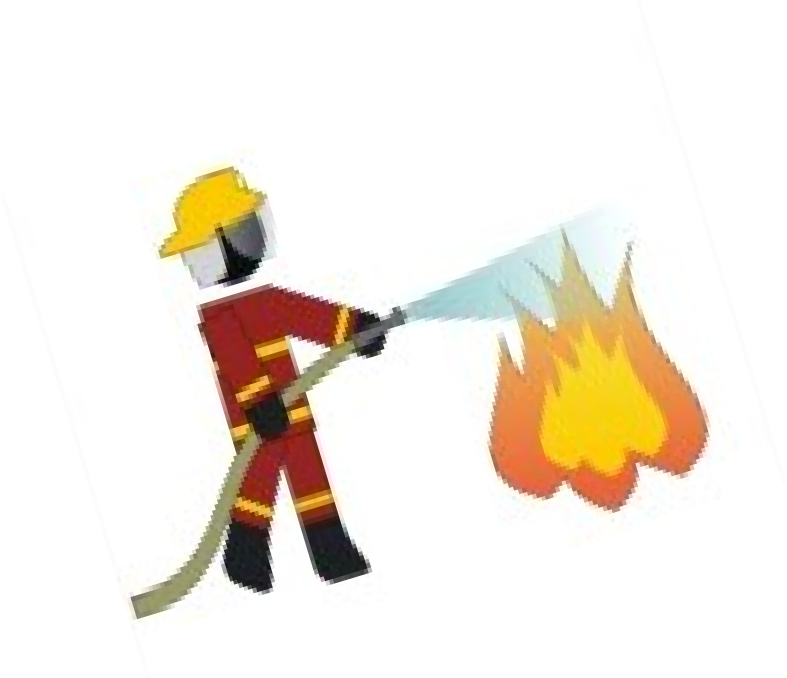 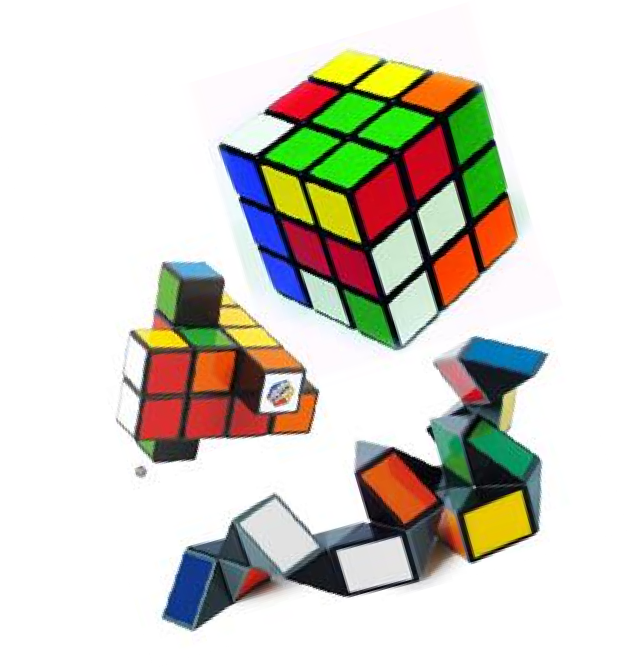 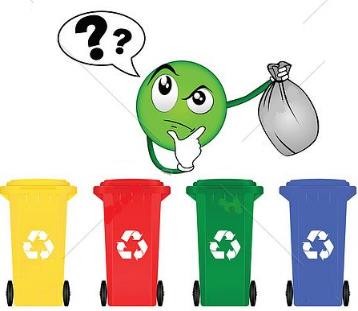 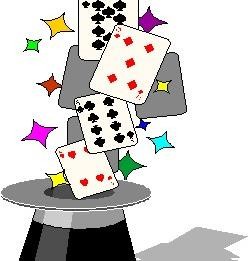 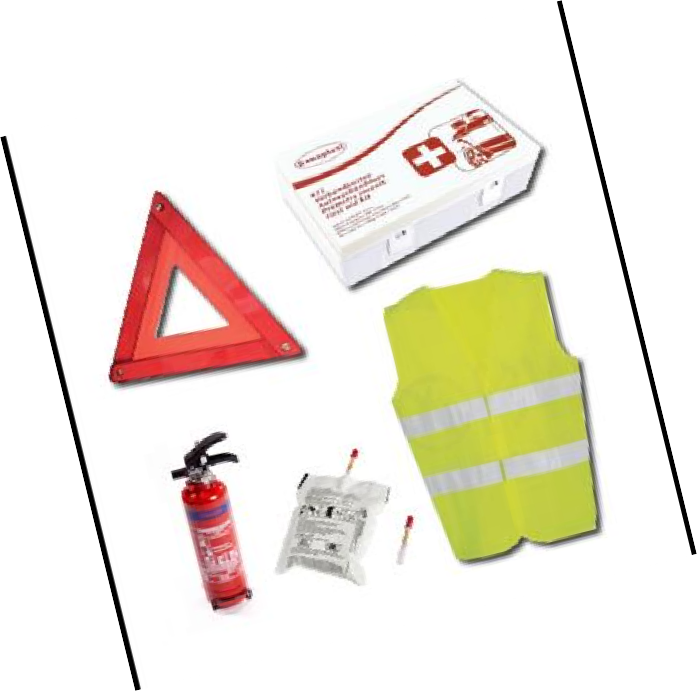 Proefjes doenBrandjesveiligheidAfval scheidenGoochelenfluisterspelPindakettingrijgen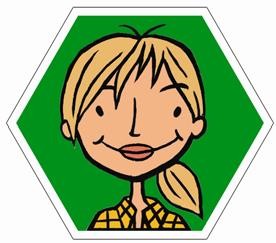 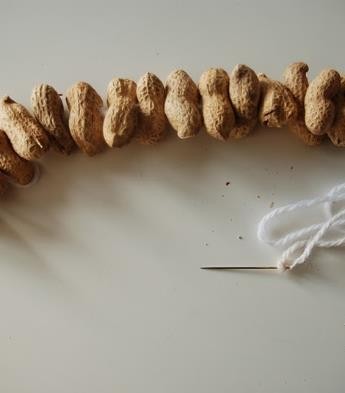 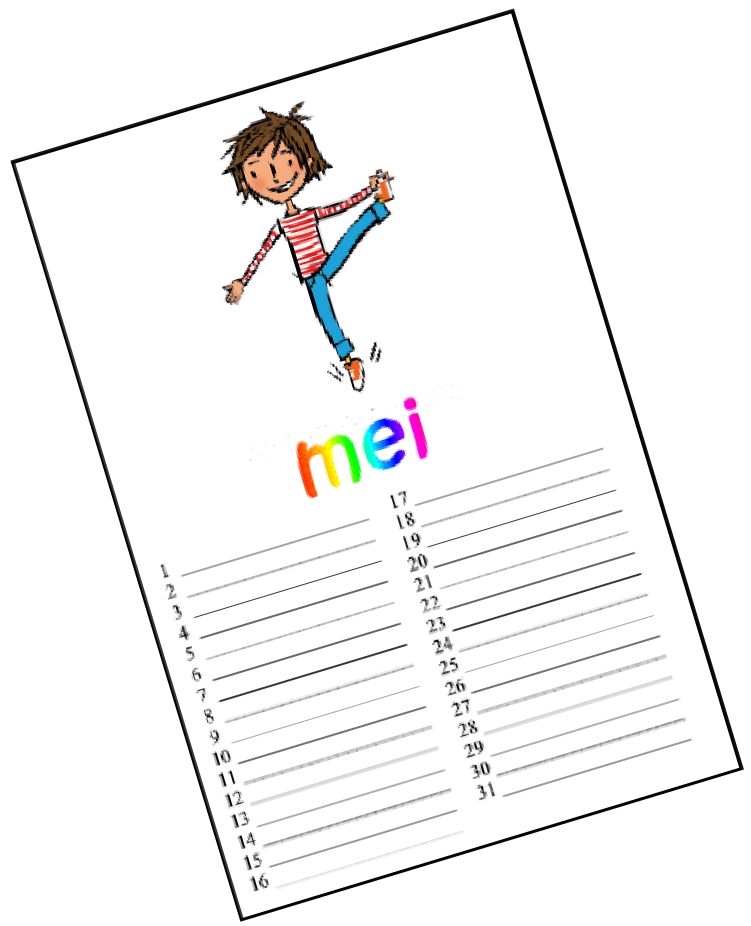 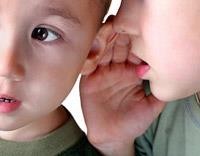 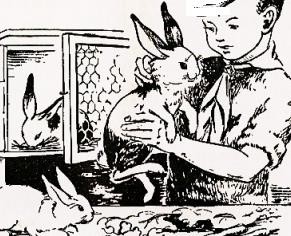 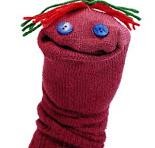 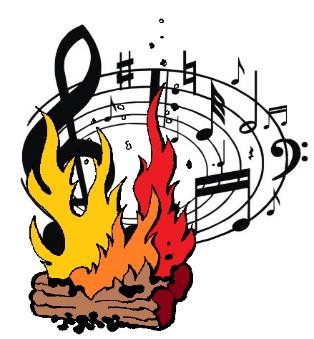 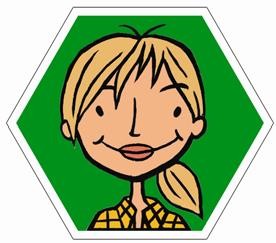 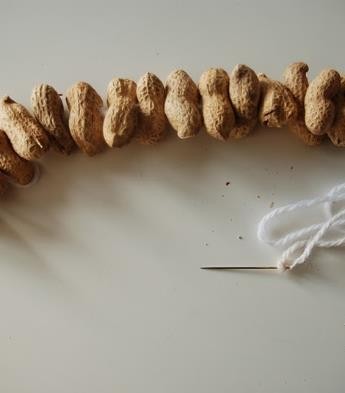 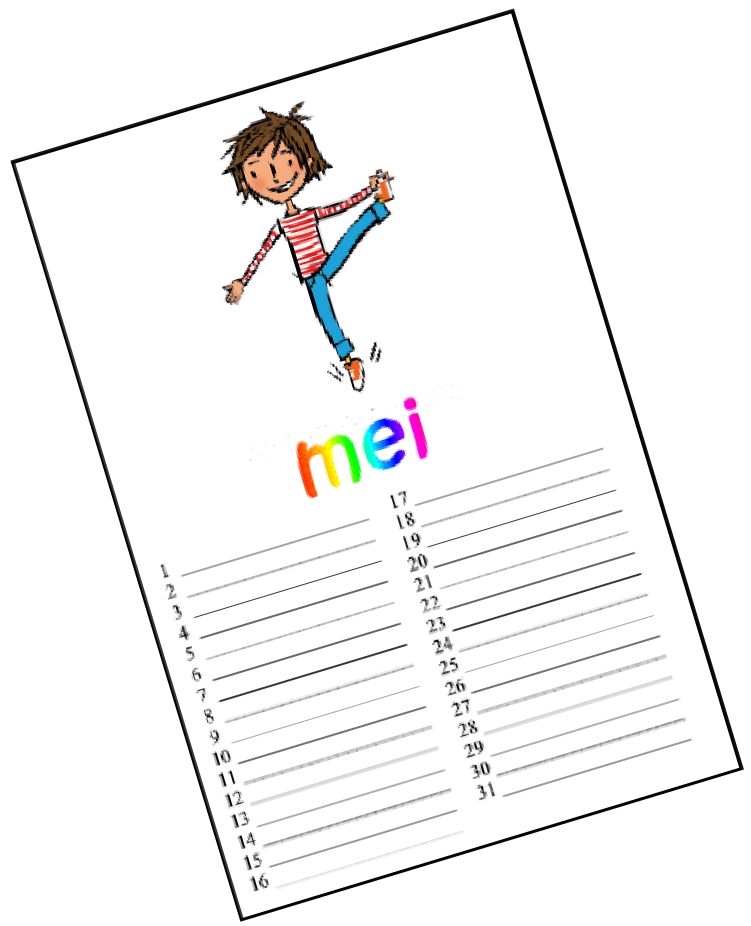 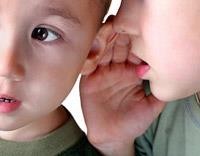 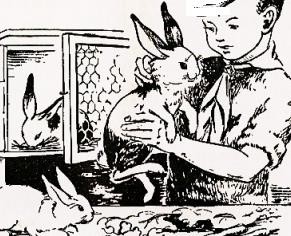 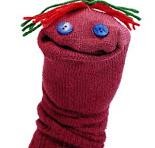 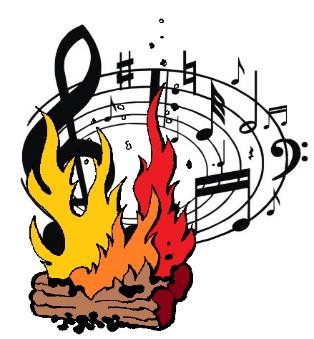 VerjaardagsKalender makenZingen bij het kampvuurDieren verzorgenkletskousTaartjes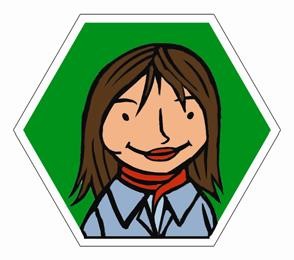 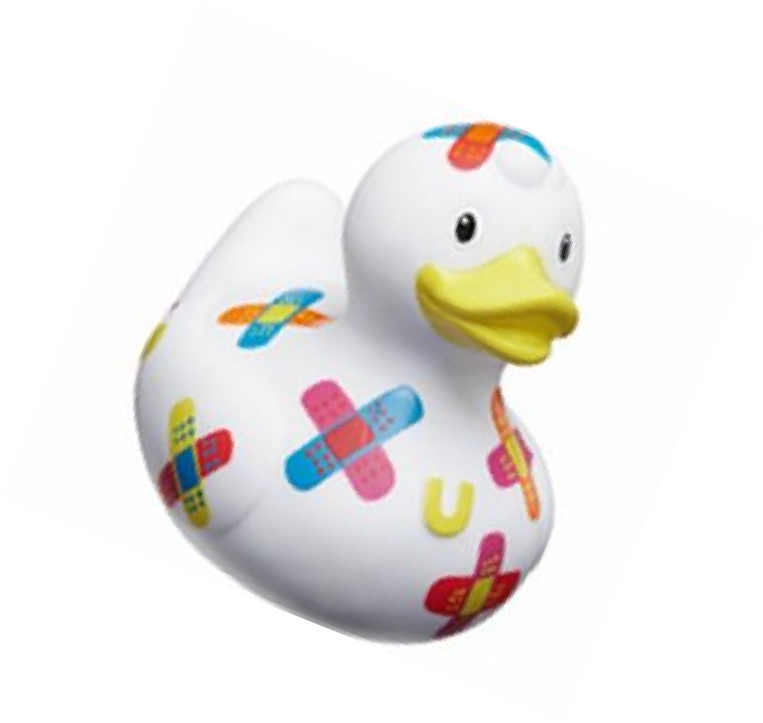 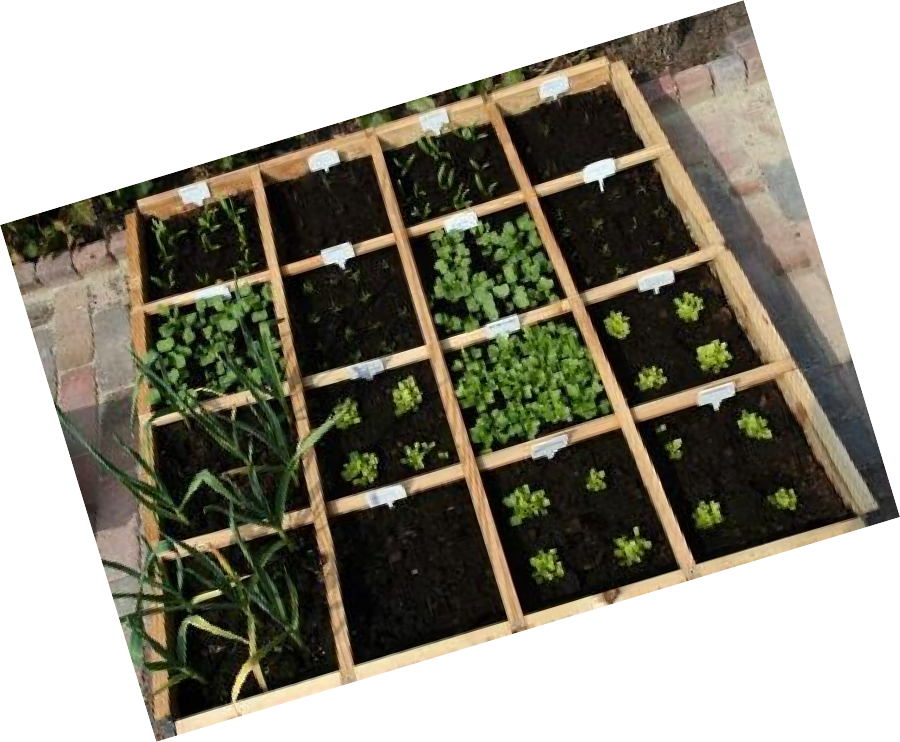 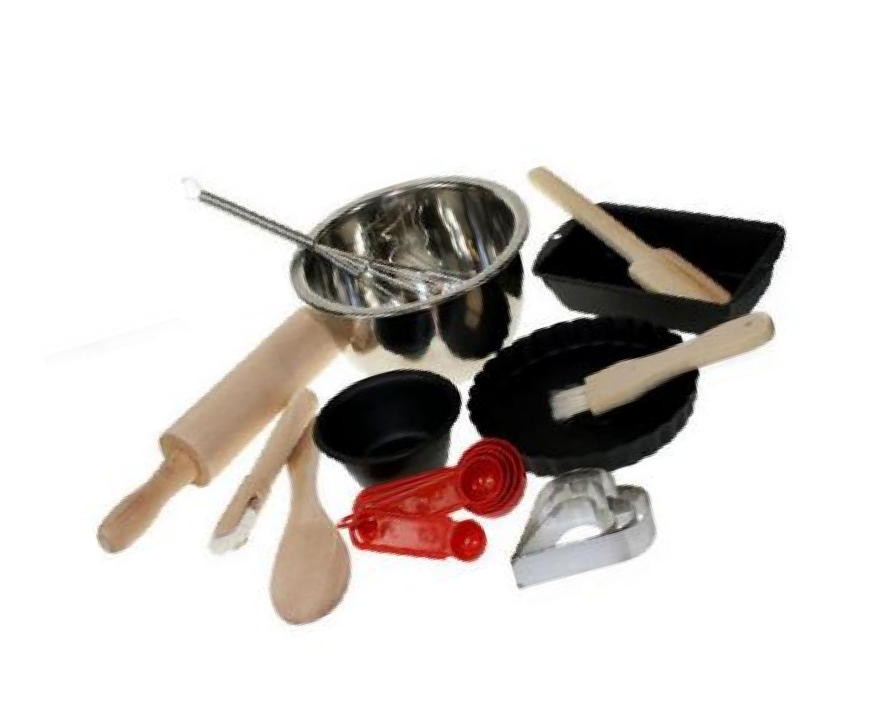 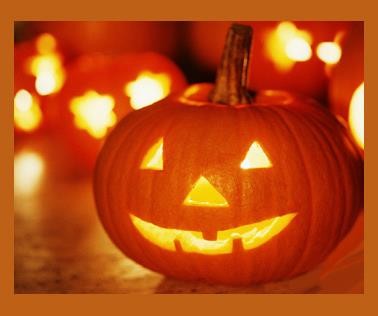 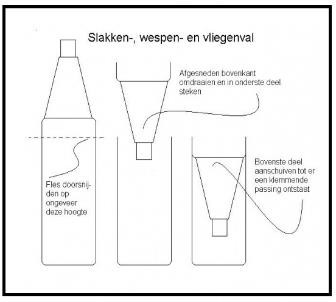 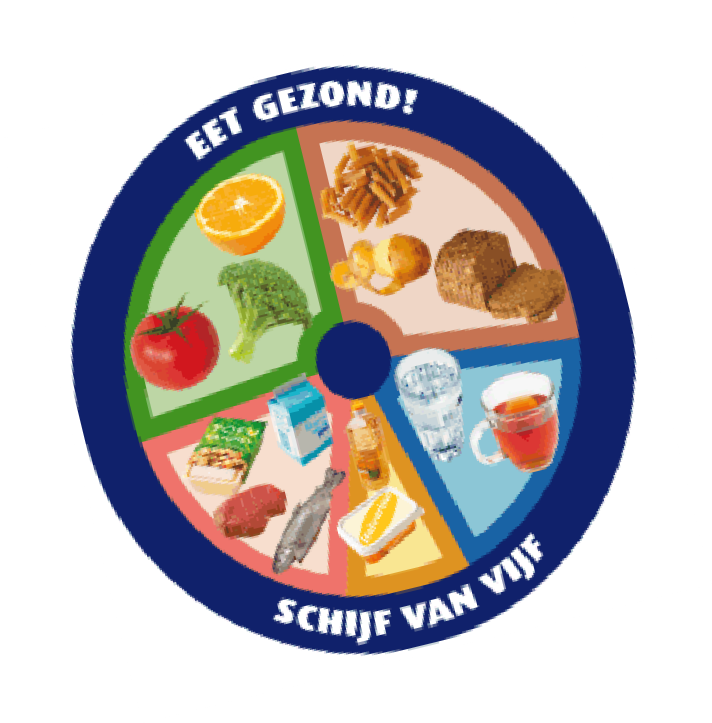 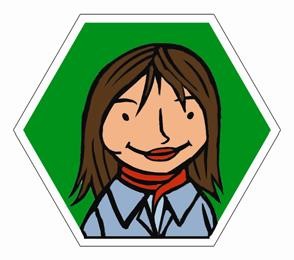 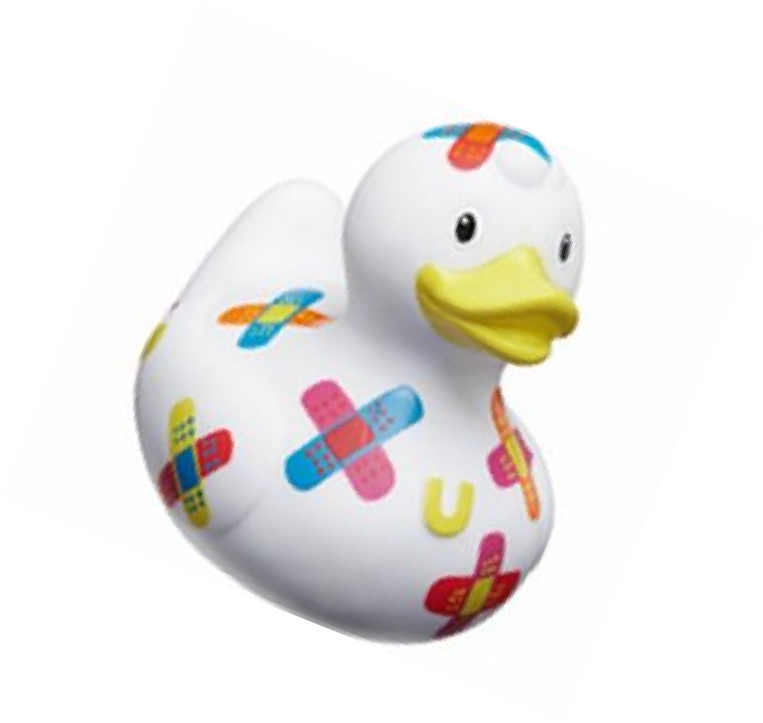 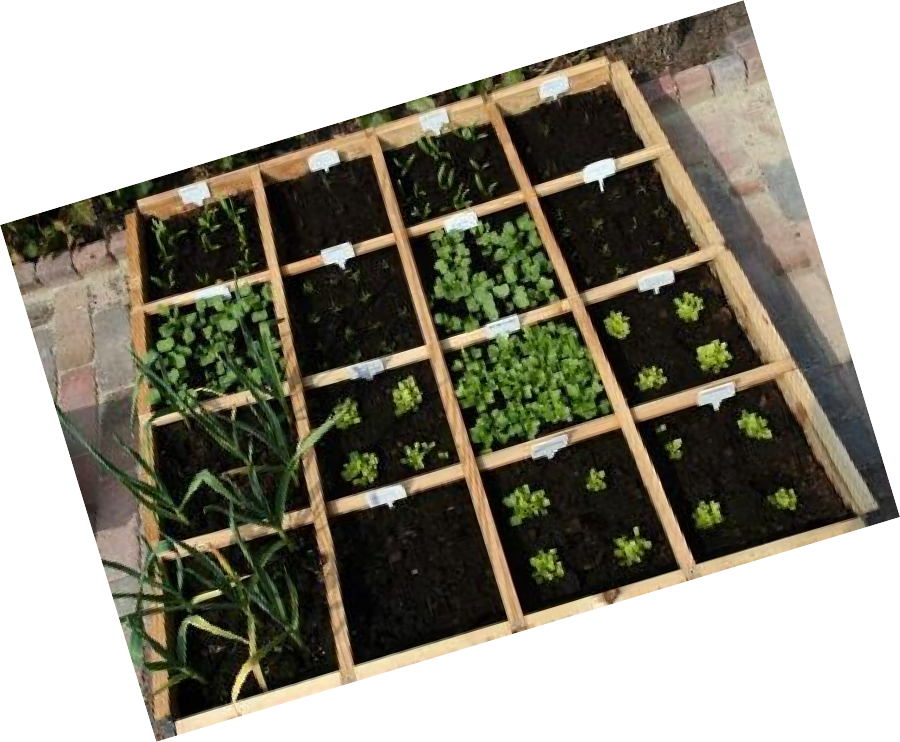 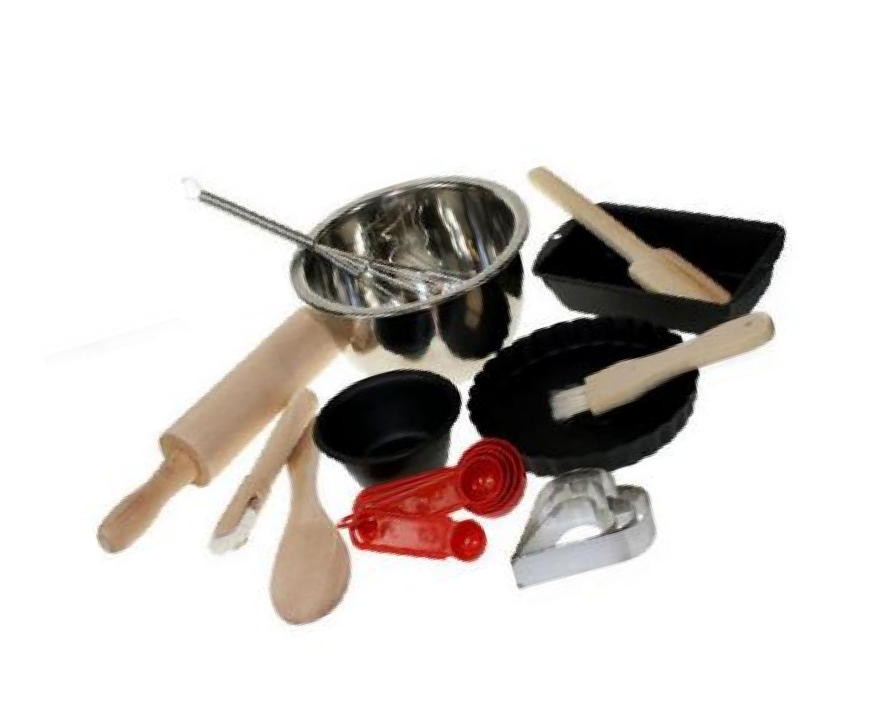 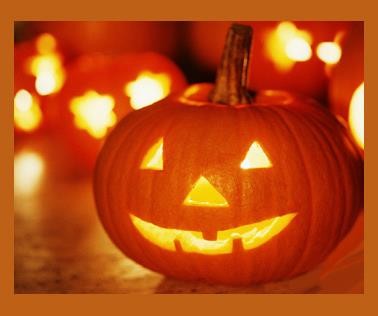 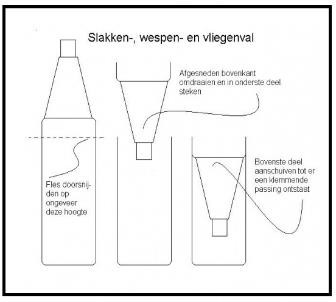 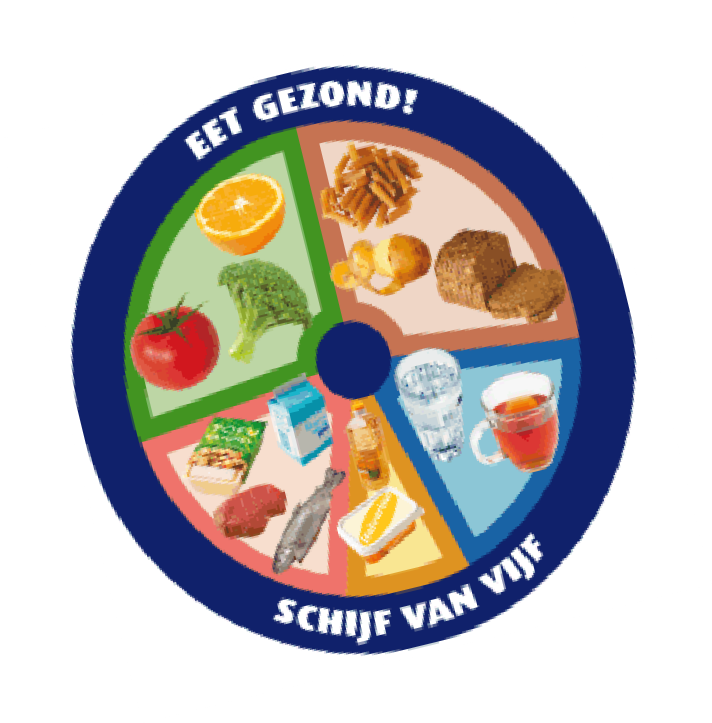 PleistersMoestuinSchijf van vijfLampion maken van pompoenWespenval makenPlatte knoop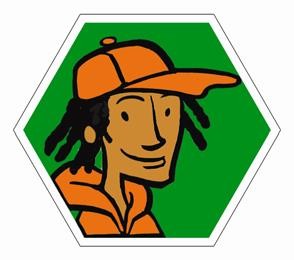 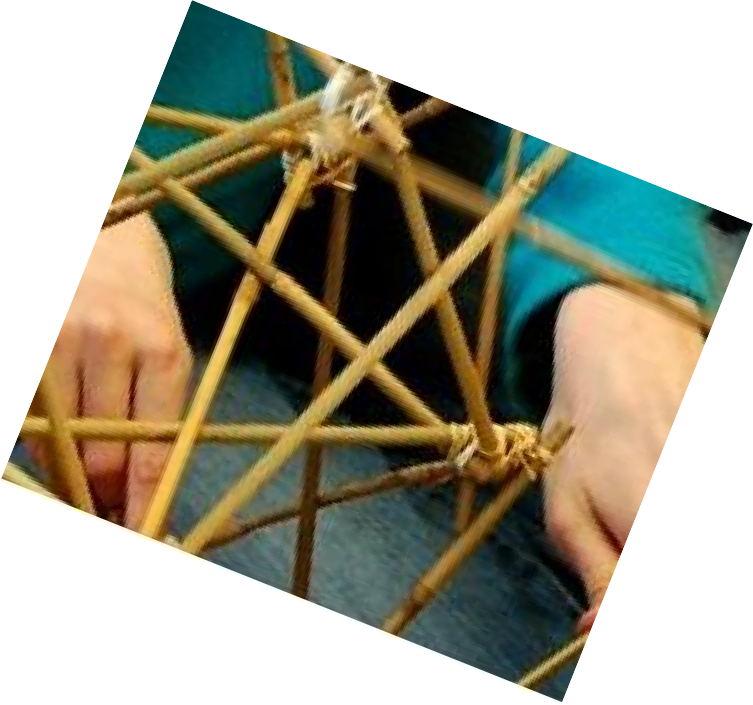 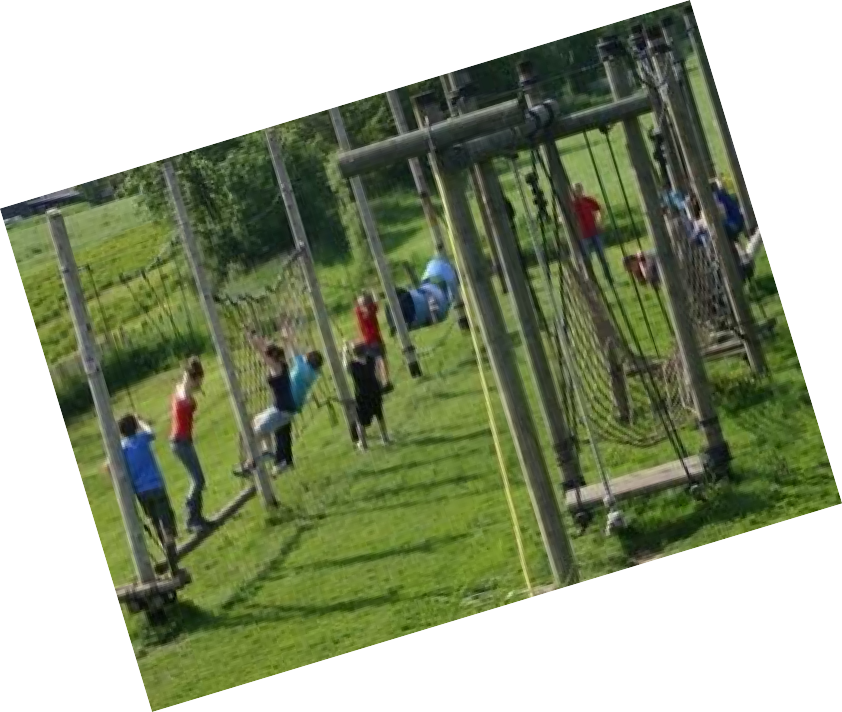 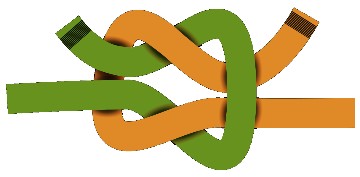 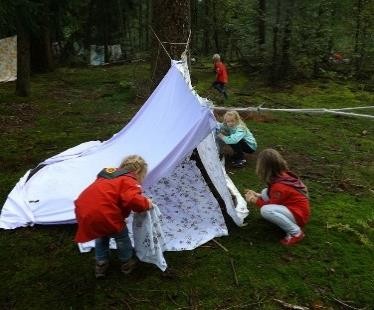 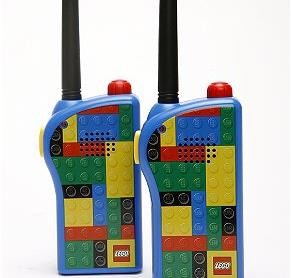 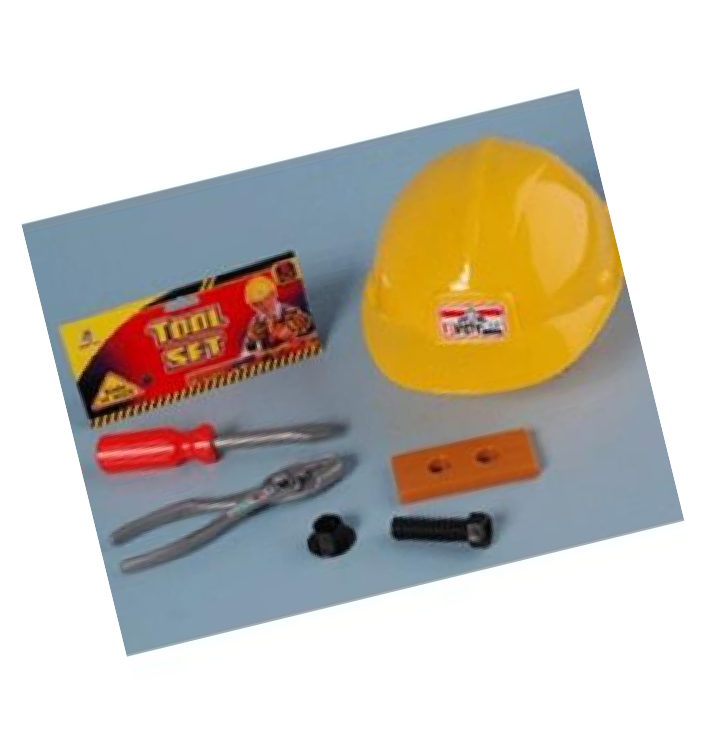 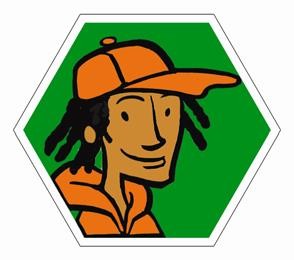 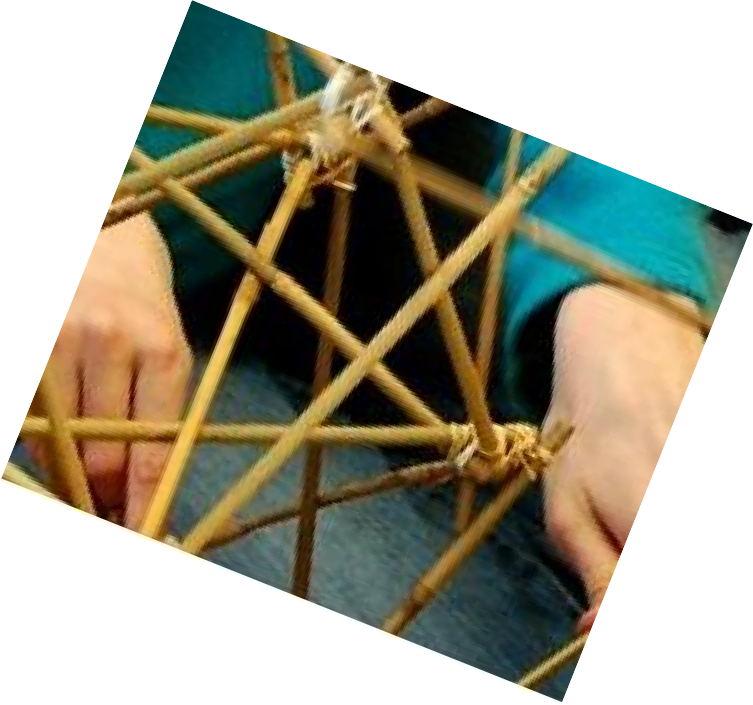 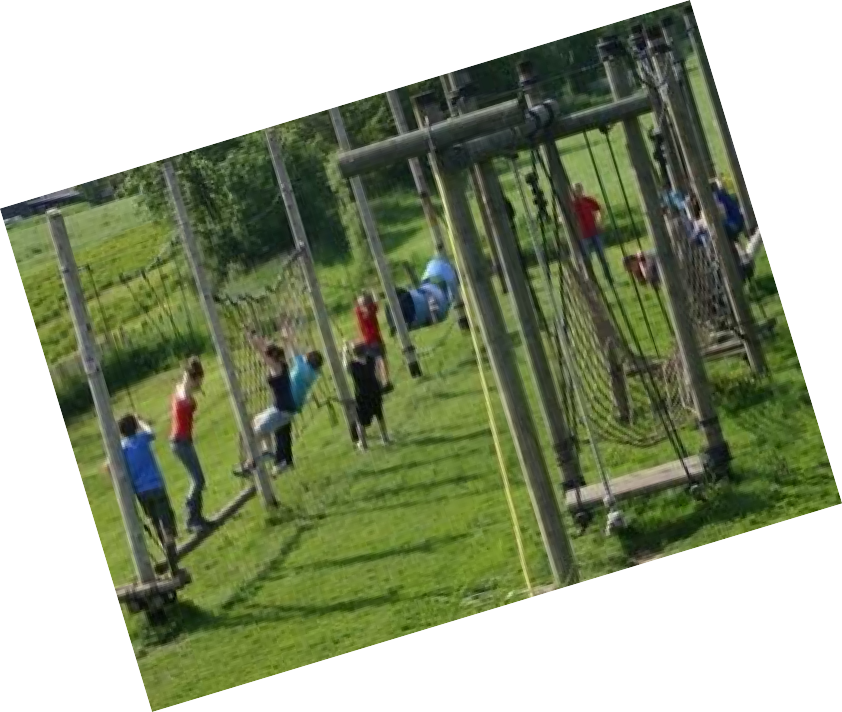 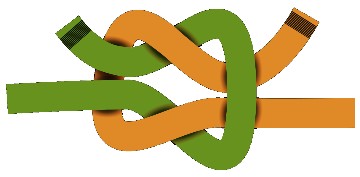 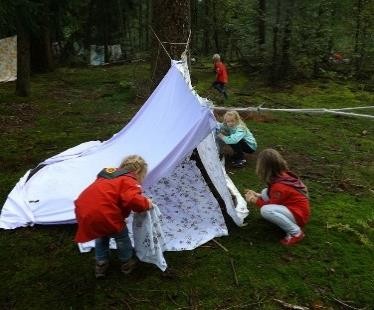 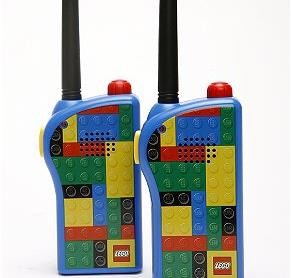 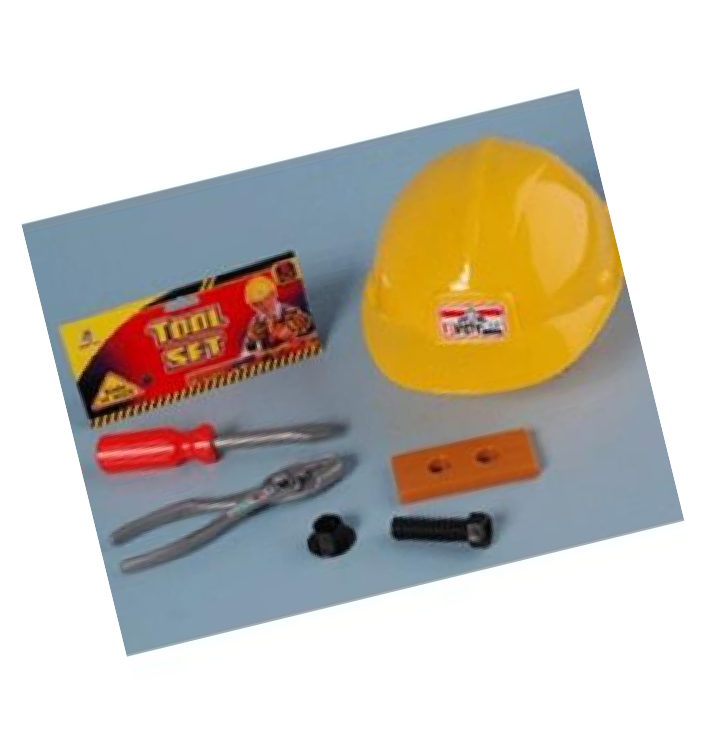 BamboestiekenTrappersbaangereedschapHutten bouwenWalkie TalkieAndere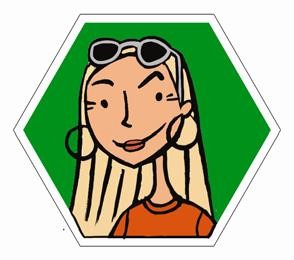 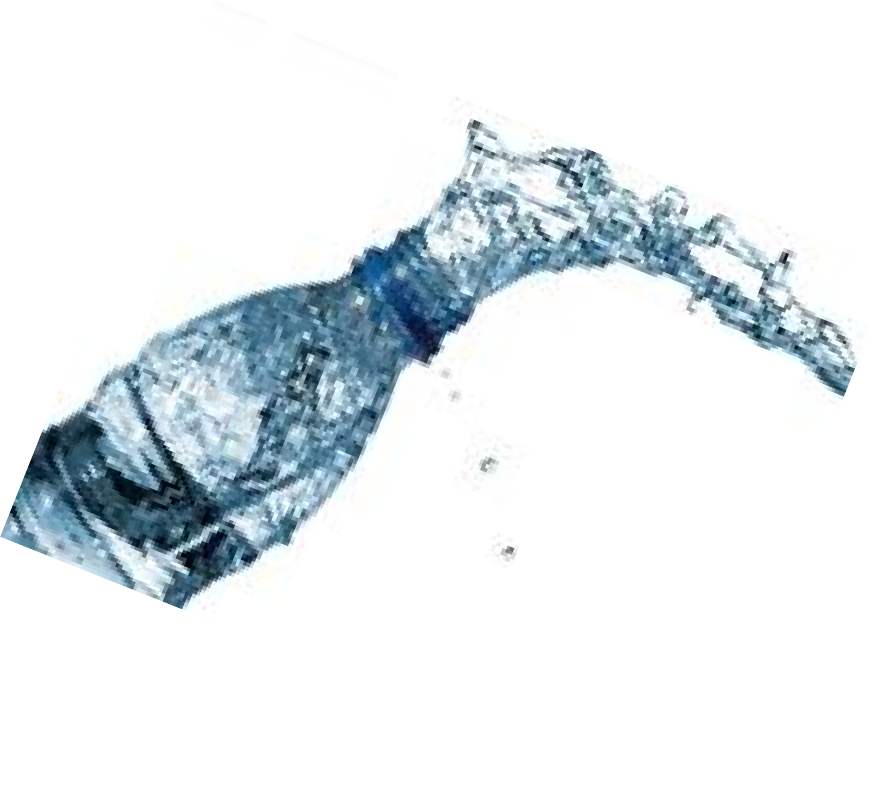 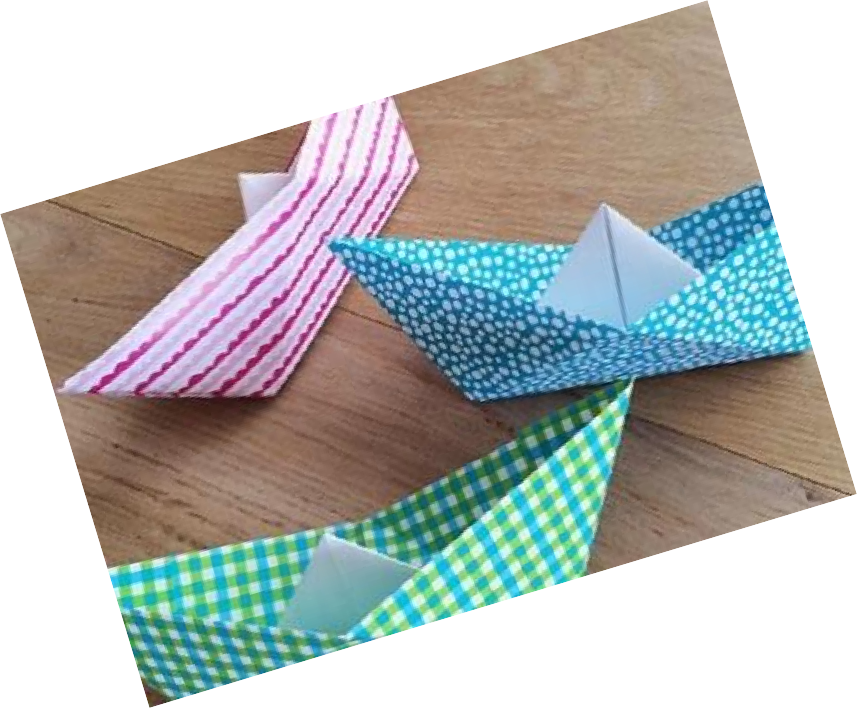 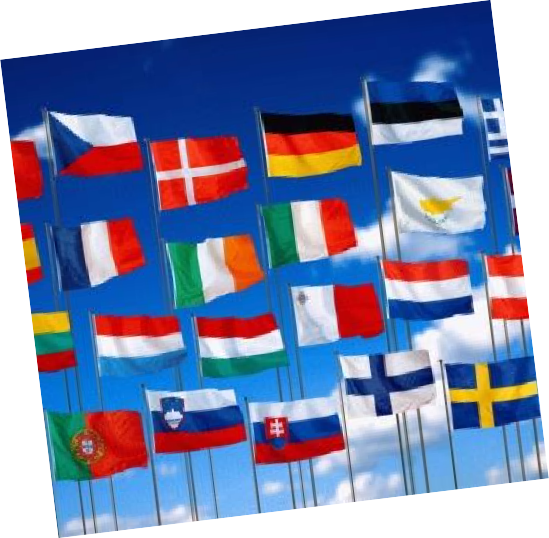 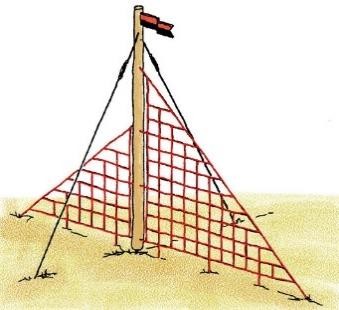 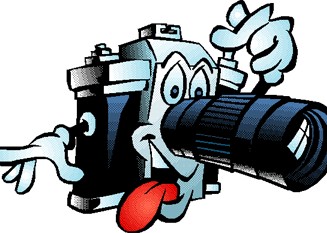 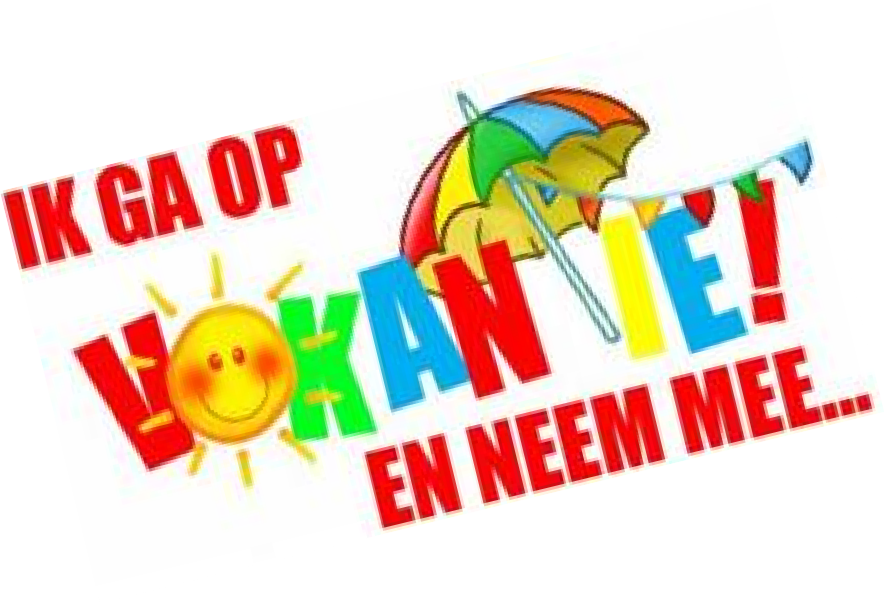 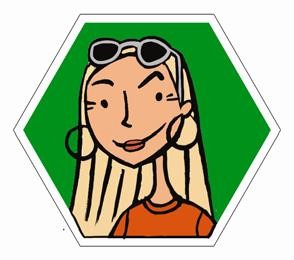 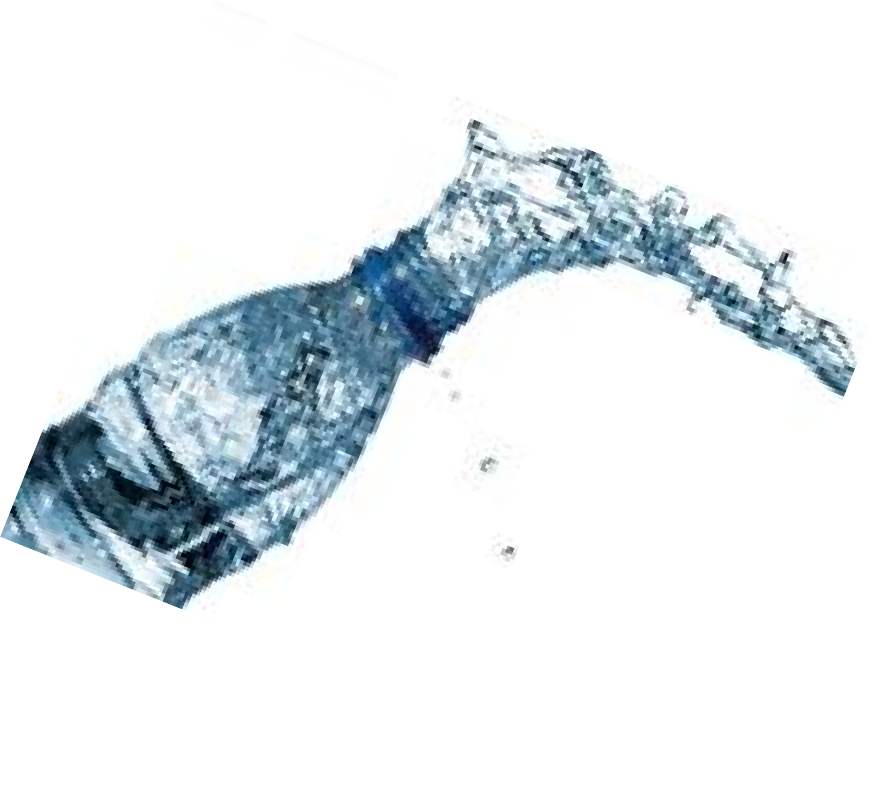 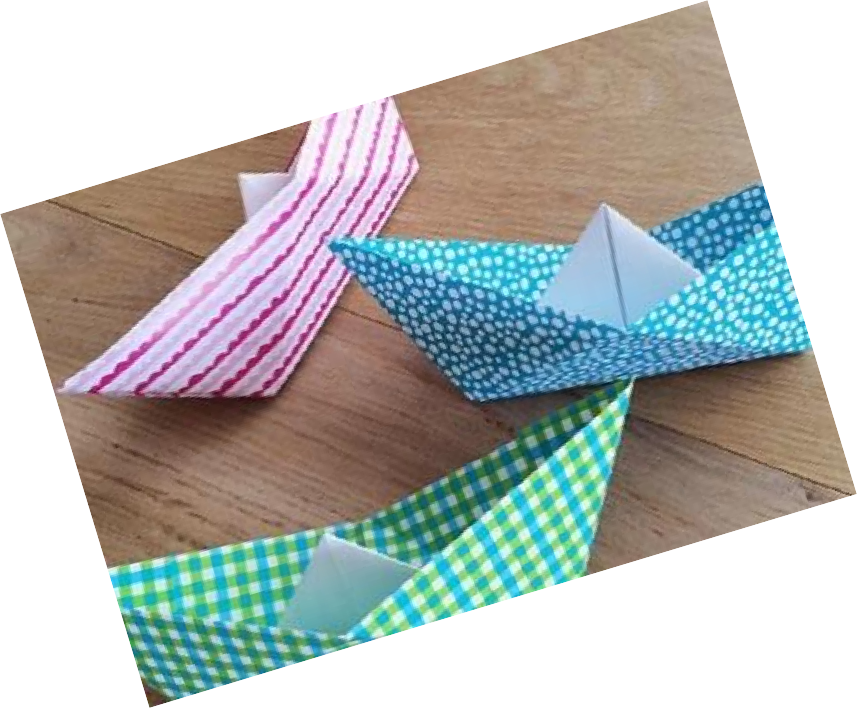 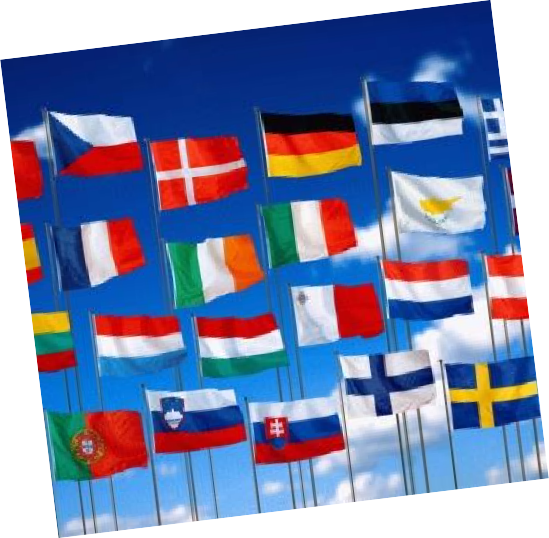 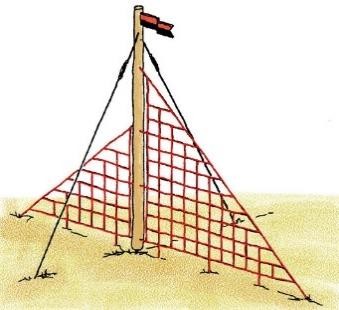 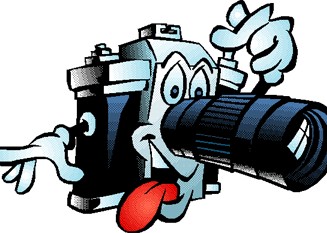 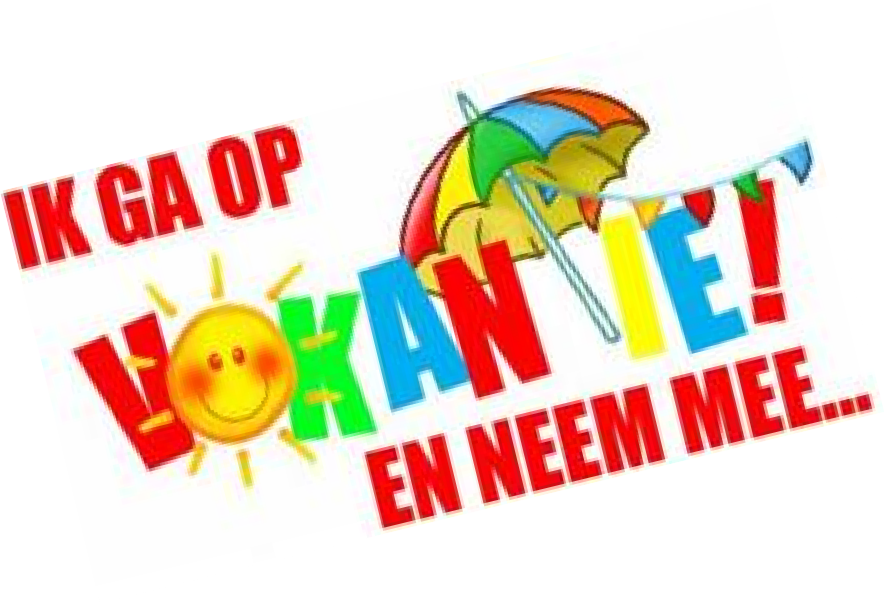 WaterspelletjesBootjesReizenKlimnetFoto’s makenKompas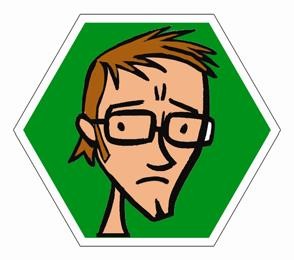 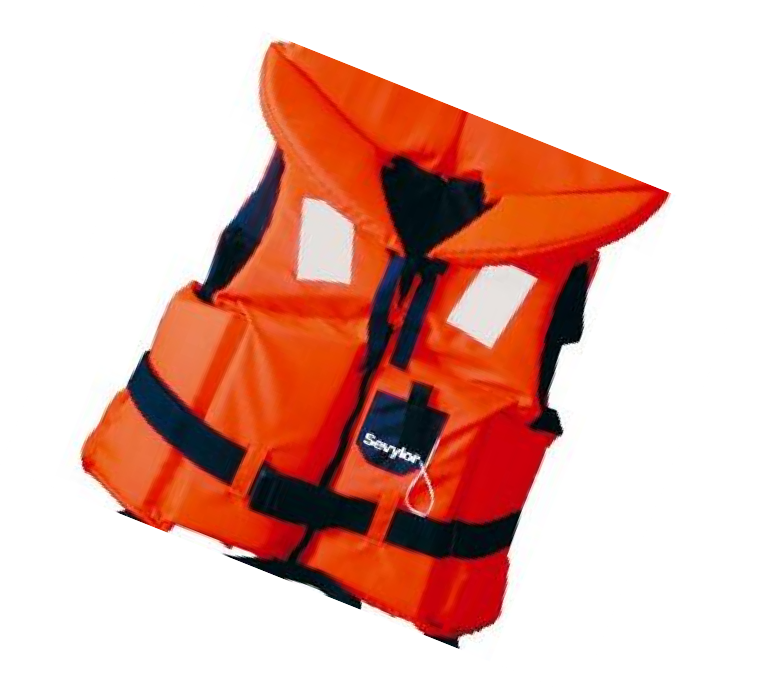 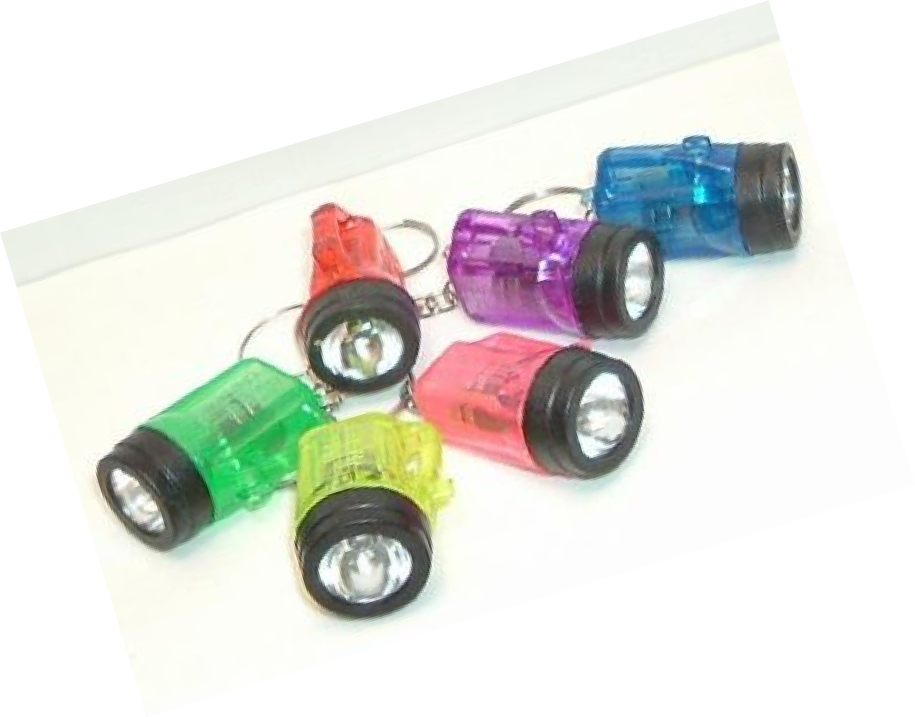 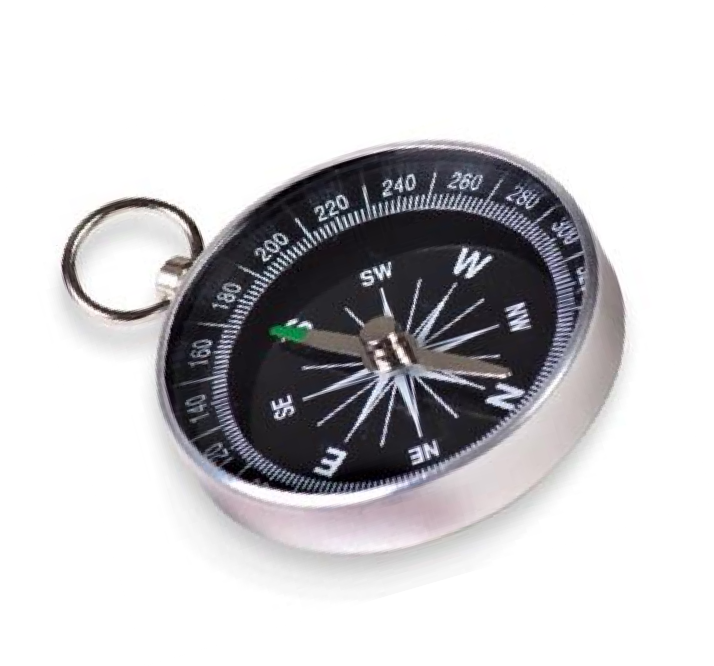 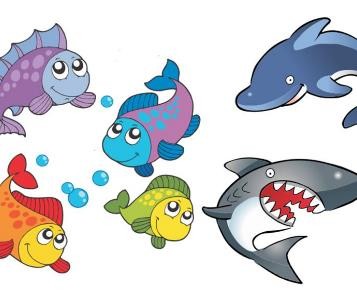 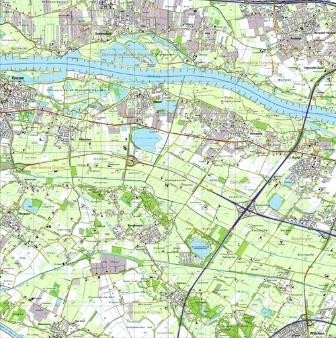 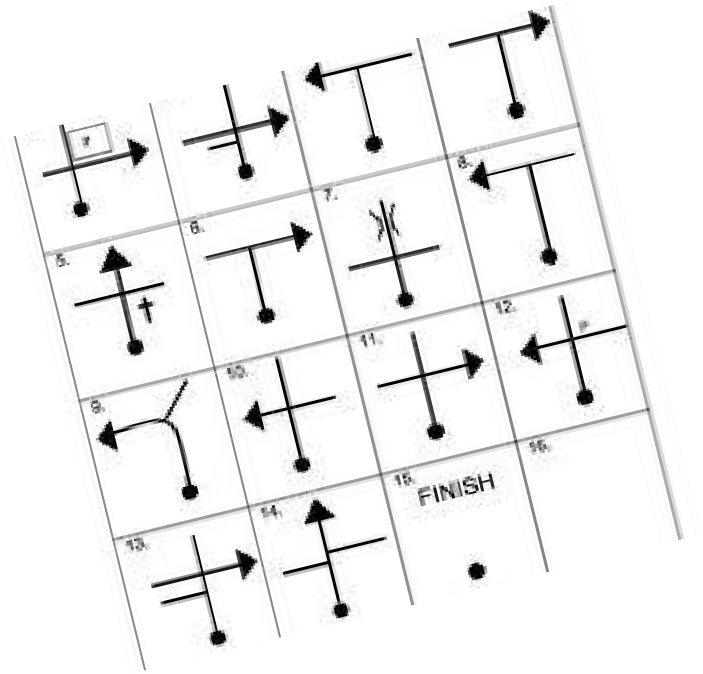 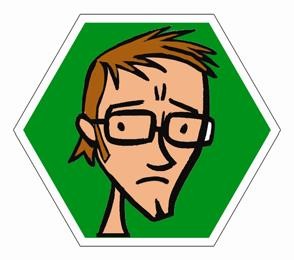 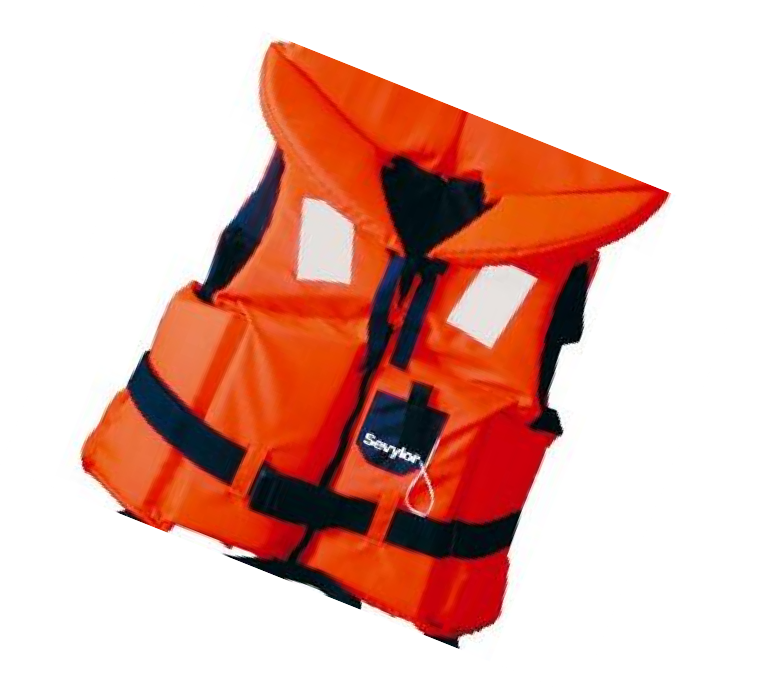 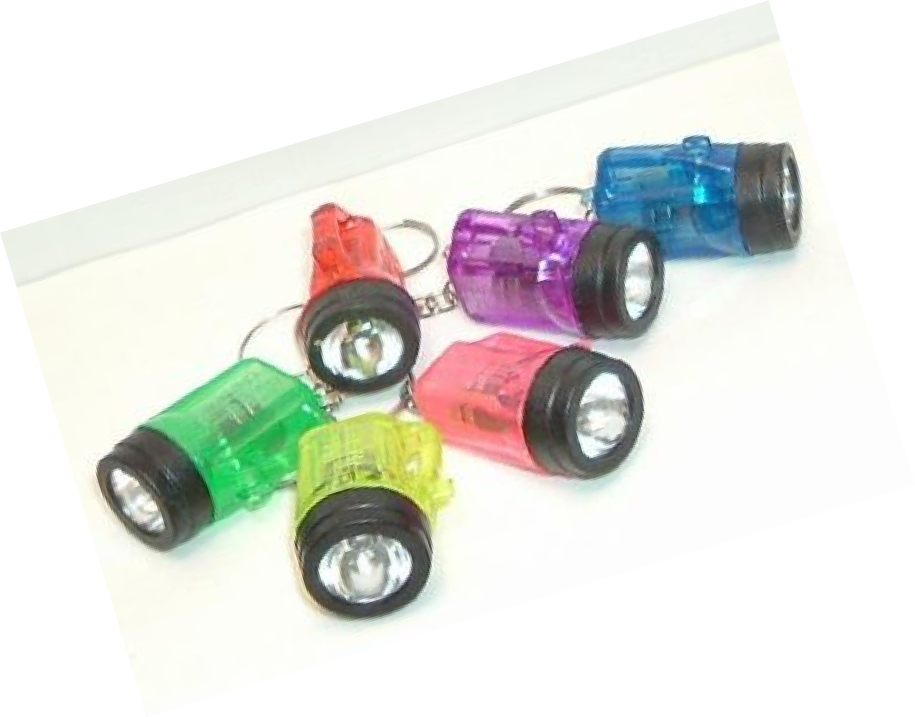 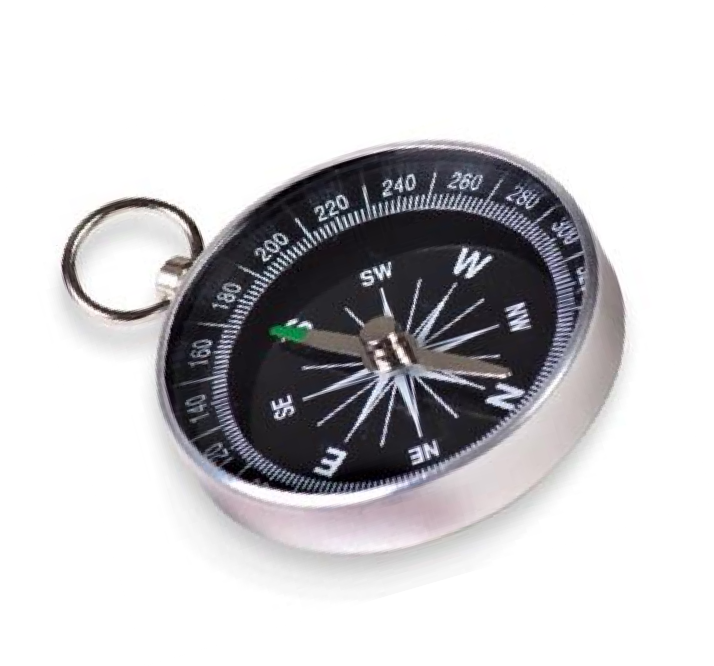 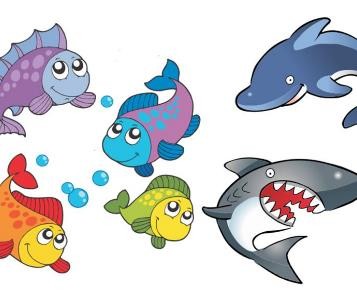 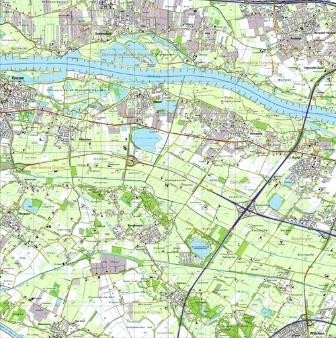 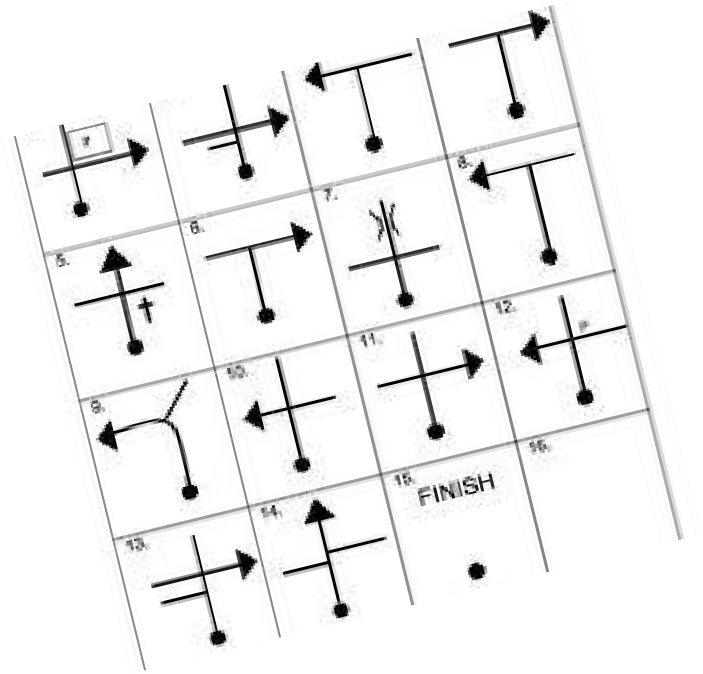 zwemvestZaklampSpeurtochtWaterdiertjesKaartBal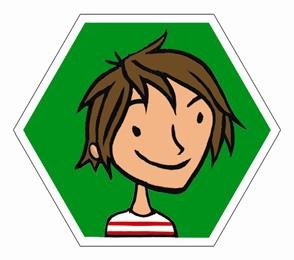 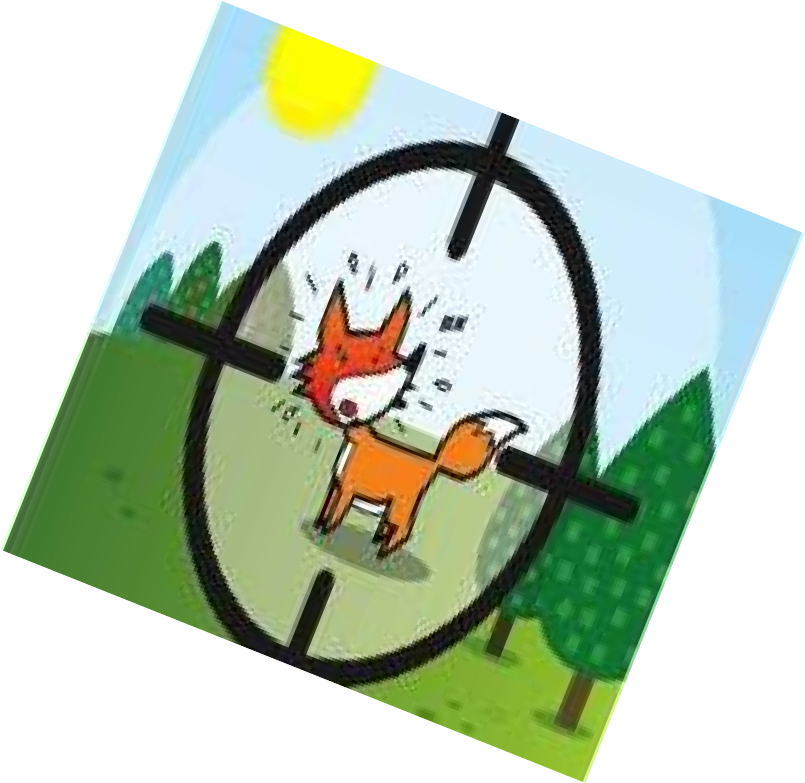 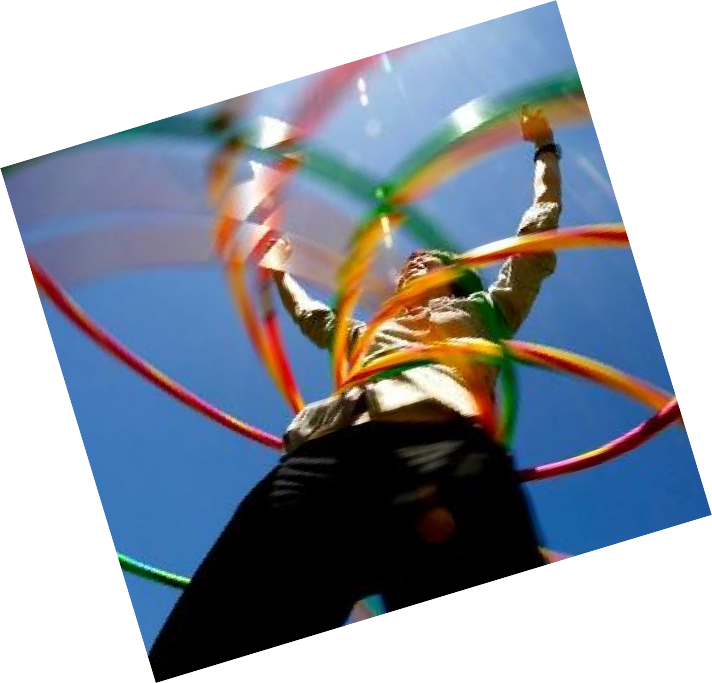 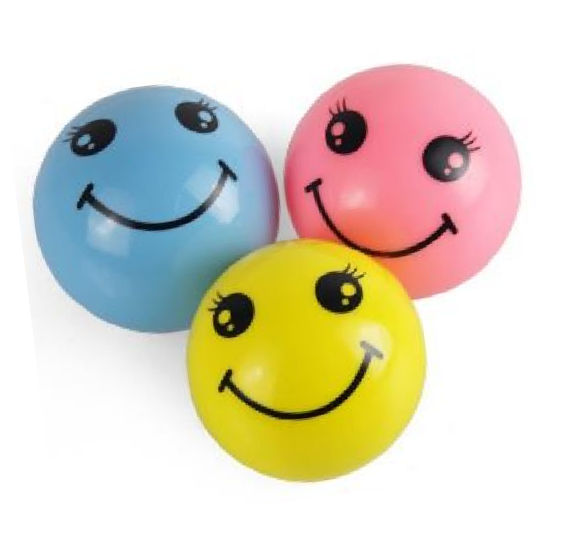 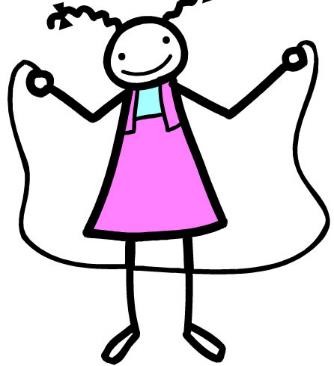 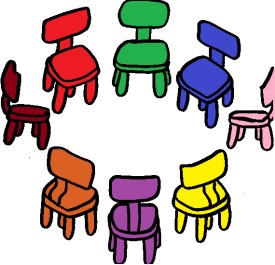 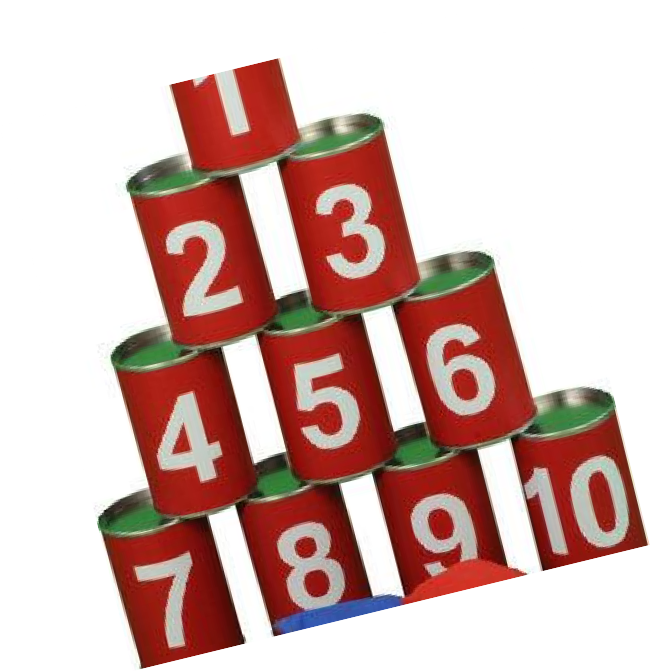 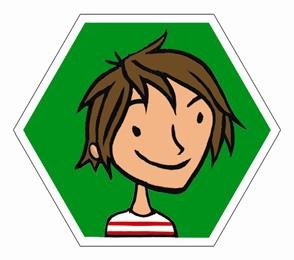 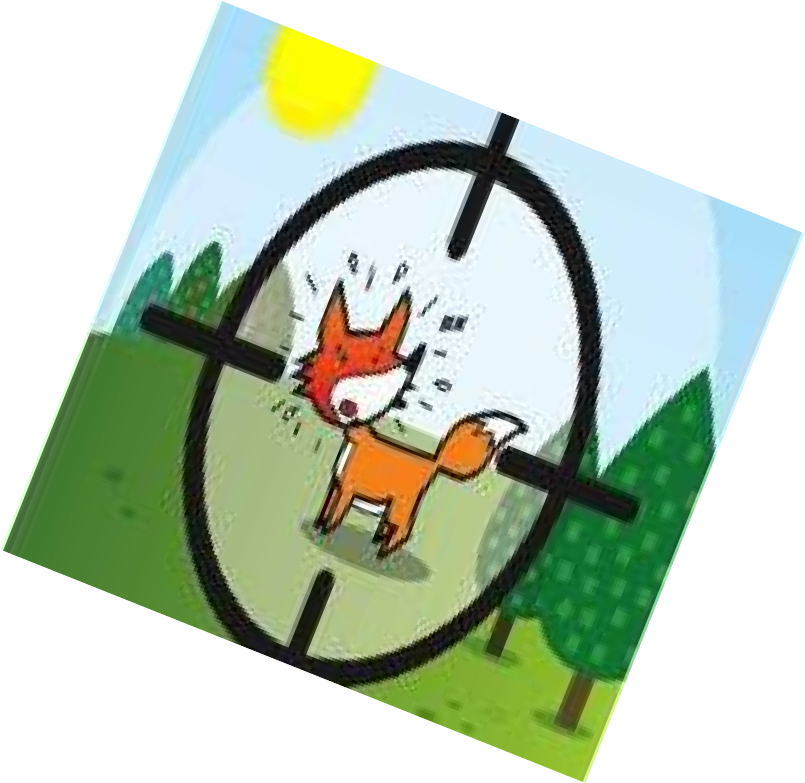 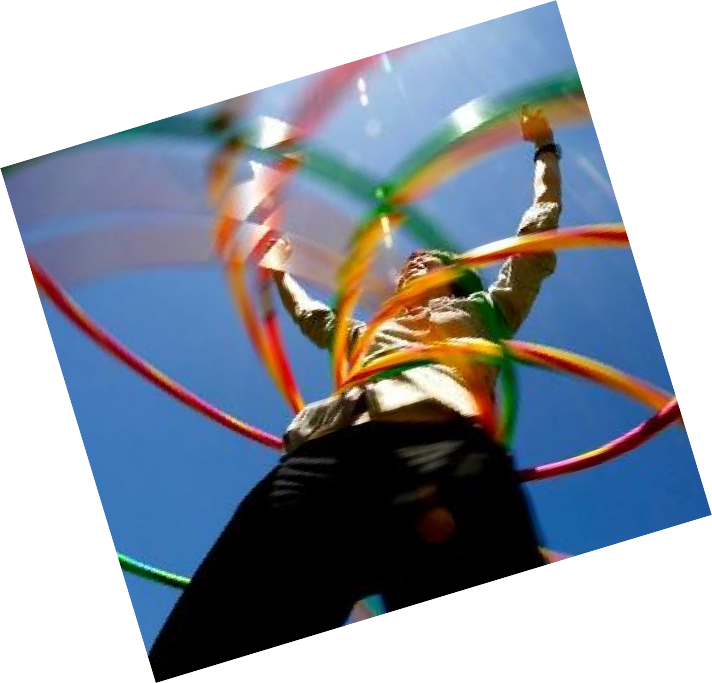 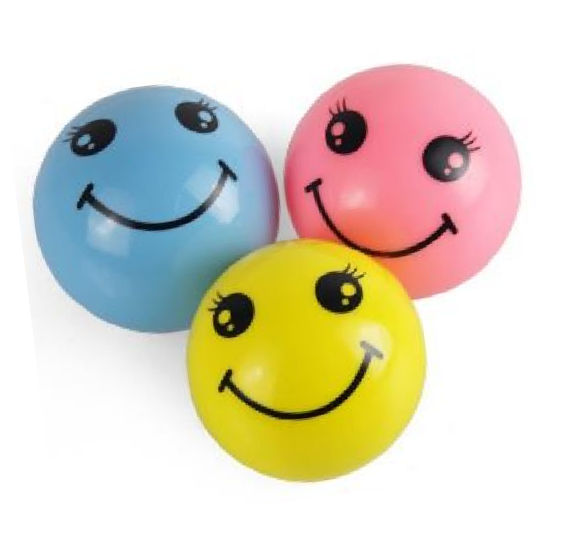 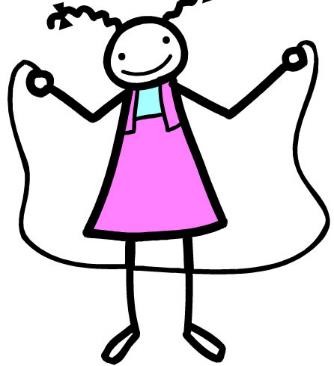 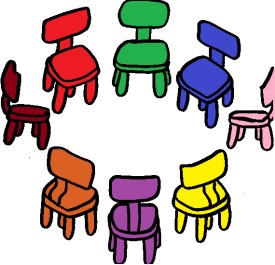 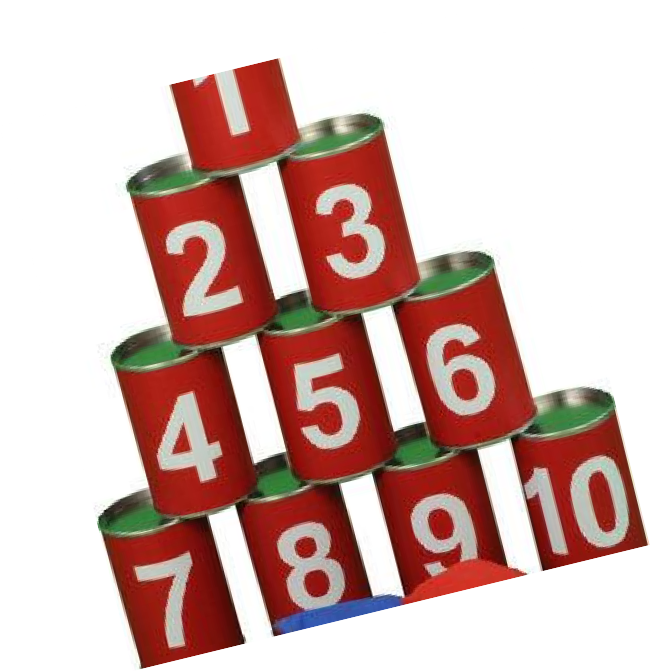 VossenjachtHoepelenBlikgooienTouwtjeStoelendans